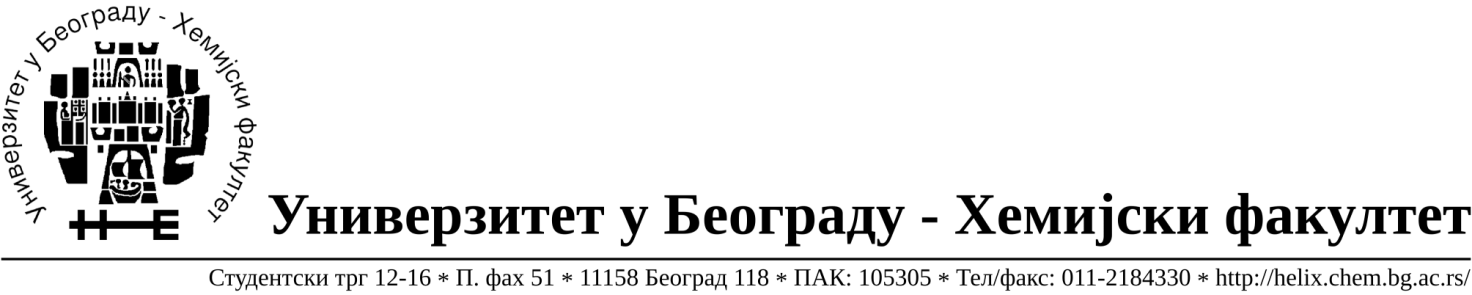 Број: 540/5a	Датум: 02.06.2015.годинeКОНКУРСНА ДОКУМЕНТАЦИЈАИЗМЕНАза јавну набавку добра –лабораторијска опрема за образовање и науку -образована по партијамаОтворени поступак(ОП број 14/15)Напомена:Измена конкурсне документације под заводним бројем 540/5 од 18.05.2015.год. се односи на следеће стране:стр.15( у делу 1.3.гаранције), стр.16( рок испоруке), стр 19(напомена за регистар понуђача), стр.24( у делу 9.2.захтеви у погледу гарантног рока), стр.26( средства финансијског обезбеђења) и стр 100( члан 7.)Београд, јун 2015. ГодинеНа основу чл. 32. и 61. Закона о јавним набавкама („Сл. гласник РС” бр. 124/2012, у даљем тексту: Закон), чл. 6. Правилника о обавезним елементима конкурсне документације у поступцима јавних набавки и начину доказивања испуњености услова („Сл. гласник РС” бр. 29/2013), Одлуке о покретању отвореног поступка јавне набавке добара ЈН 14/15 број 540/1 од 15.05.2015. године и Решења о образовању комисије за јавну набавку бр. 540/2 од 15.05.2015. године, припремљена је:  КОНКУРСНА ДОКУМЕНТАЦИЈАза јавну набавку лабораторијске опреме за образовање и науку (образована по партијама) у отвореном поступку за потребе Хемијског факултета Универзитета у БеоградуЈН 14/15Конкурсна документација садржи:I  ОПШТИ ПОДАЦИ О ЈАВНОЈ НАБАВЦИ1. Подаци о наручиоцуНаручилац: Универзитет у Београду – Хемијски факултетАдреса: Студентски трг 12-16 11000 БеоградПИБ 101823040Матични број 07053681Интернет страница наручиоца: www.chem.bg.ac.rs2. Врста поступка јавне набавкеПредметна јавна набавка се спроводи у отвореном поступку у складу са Законом и подзаконским актима којима се уређују јавне набавке.3. Предмет јавне набавкеПредмет јавне набавке ЈН 14/15 набавка лабораторијске oпреме за образовање и науку (образована по партијама) за потребе Хемијског факултета Универзитета у Београду 4. Циљ поступкаПоступак јавне набавке се спроводи ради закључења уговора о јавној набавци.5. Резервисана јавна набавкаНије у питању резервисана јавна набавка.6 . Електронска лицитацијаНе спроводи се електронска лицитација.7. Контак лице и службаЉиљана Секулић, ljilja@chem.bg.ac.rs телефон 011/3336803. 8. Рок у којем ће наручилац донети одлуку о додели уговораОдлуку о додели уговора, наручилац ће донети у року до 20 (двадесет) дана од дана јавног отварања понуда.II  ПОДАЦИ О ПРЕДМЕТУ ЈАВНЕ НАБАВКЕПредмет јавне набавкеОпис предмета набавке: Предмет јавне набавке број 14/15, су добра –лабораторијска опрема за образовање и науку. Назив и ознака из општег речника набавке: 38000000- лабораторијска, оптичка и прецизна опрема(осим наочара)Партије: Предмет јавне набавке обликован је у тринаест партија:Партија 1-Mini PotentiostatПартија 2-Апарат за мерење трансепителног отпора (Electrical Resistance System):Партија 3-Ротациони вакуум упаривач Партија 4- УВ ВИС спектрофотометар тип 1 Партија 5- УВ ВИС спектрофотометар тип 2 Партија 6-Аналитичка вага  Партија 7- Пећ за топљење злата Партија 8-Аутоматска пипета са промењивом запремином 500-5000 µlПартија 9- Систем за вертикалну протеинску електрофорезу са исправљачем  Партија 10- Сет од три аутоматске пипете са варијабилним запреминама Партија 11-Стерео микроскоп   Партија 12- Водено купатило Партија 13- Сет цевчица за А/Б Т-наставак за мешање мобилних фаза за хроматографске системе са ултра ниским протоцима (nano Liquid Chromatography systems – easy nLC II) Критеријум за доделу уговора:  Најнижа понуђена ценаIII  ВРСТА, ТЕХНИЧКЕ КАРАКТЕРИСТИКЕ, КВАЛИТЕТ, КОЛИЧИНА И ОПИС ДОБАРА, РOK ИСПОРУКЕ ДОБАРА,  ДОДАТНЕ УСЛУГЕ ВРСТА И НАМЕНА ЛАБОРАТОРИЈСКЕ ОПРЕМЕНаручилац за сваку партију закључује уговор;Понуђач може поднети понуду за све партије или само поједине партије.             Уколико понуђач подноси понуду за све партије, понуда мора бити поднета             тако да се може оцењивати за сваку партију посебно.Приликом израде понуде, молимо да предметну документацију детаљно проучите и у свему поступите по њој. За додатне информације и обавештења потребно је да се благовремено обратите наручиоцу.Заинтересованa лица дужна су да прате Портал јавних набавки и интернет страницу наручиоца како би благовремено били обавештени о евентуалним изменама, допунама и појашњењима конкурсне документације јер је наручилац у складу са чл.63. став 1.  Закона о јавним набавкама дужан да све измене и допуне конкурсне документације објави на Порталу јавних набавки и интернет страници наручиоца.Конкурсну документацију пажљиво штампати, водећи рачуна о маргинама како би обрасци били комплетни на А4 формату;УСЛОВИ ВЕЗАНИ ЗА ПРЕДМЕТ ЈАВНЕ НАБАВКЕТЕХНИЧКЕ КАРАКТЕРИСТИКЕ:	Наведене техничке карактеристике и захтеви у погледу квалитета       представљају минималне техичке захтеве  који морају бити испуњени.  – у       супротном, понуда ће бити одбијена као  неодговарајућа;Mini Potentiostat Specifications :Hardware; Max. Current Range: ±2.0mA (±20.0nA to ±2.0mA in 6 ranges); Current Resolution: 0.002 % of current range, 0.76pA for 20nA range; Max. Controlling Voltage: ±2.0 V; Max. Compliance Voltage: ±2.2V; Current Accuracy: < 0.5 % of the full current range (200nA to 2mA), 1% for 20nA; Input Bias Current @ 25 oC: < 20 pA; Min. Potential Step (by user): 1.0 mV (60 µV for the hardware); ADC Converter: 16-bit; DAC Converter: 16-bit; System Bandwidth: > 1 kHz; Min. Rise time of Applied Waveform: < 1 msec / V; Min. Time Base: 5 msec (0.1 msec for DY2113); Max. Data Points per CH: 15000; Computer Interface: USB with PCs running Windows 7/ Vista /XP; Power Requirements: USB powered Software Techniques; 1) Amperometric i-t curve (iT) Sampling Time (sec) = [0.005 to 100] {[0.0001 to 100] 2) Cyclic Voltammetry (CV) Scan Rate (V/sec) = [1e-5 to 0.1] {[1e-5 to 10] 3) Linear Sweep Voltammetry (LSV) Scan Rate (V/sec) = [1e-5 to 0.1] {[1e-5 to 10] 4) Open circuit potential vs. time (OCP) Sampling Time (sec) = [0.005 to 100] {[0.0001 to 100] 5) Differential Pulse Voltammetry (DPV) Step E (V) = [0.001 to 0.1], Amplitude (V) = [0.001 to 0.5], Pulse Period (sec) = [0.02 to 100]6) Normal Pulse Voltammetry (NPV) Step E (V) = [0.001 to 0.5], Pulse Period (sec) = [0.02 to 100]7) Multi-Step Potential (MSP) Step E (V) = [-2.0, +2.0], Step Width (sec) = [0.005 to 200]8) Square Wave Voltammetry (SWV) Step E (V) = [0.001 to 0.1], Frequency (Hz) = [0.01 to 50]Уз понуду за партију 1 –понуђач је у обавези да достави:Произвођачку спецификацију или каталог произвођача у коме јасно обележити или маркирати податке о наведеним техничким карактеристикама   у супротном, понуда ће бити одбијена као  неодговарајућа;Апарат за мерење трансепителног отпора (Electrical Resistance System):Систем који се састоји од уређаја и електрода дизајнираних за поуздано мерење трансепителног електричног отпора (ТЕЕР) у културама епителних ћелија. 2.	Kомпоненте: 	Уређај укључује и уграђену пуњиву 6V NiMH 2,200 mAH батерију са спољним 12V DC пуњачем и AC каблом за напајање. Аналогни излаз омогућава излаз аналогних података у уређај за снимање података.	STX01 електрода:  сребро/сребро хлорид (Ag/AgCl) патина на врху електрода.	1,000Ω тест електрода.3.	Спецификација: Опсег напона мембрана: ± 200.0 mV; Мерење напона: 0.1 mV; Опсег отпора: 0 до 9,999 Ω; Резолуција отпора: 1 Ω; AC square-wave current: ± 10 μA nominal at 12.5 HzMillipore или oдговарајуће  Уз понуду за партију 2 –понуђач је у обавези да достави :Произвођачку спецификацију или каталог произвођача у коме јасно обележити или маркирати податке о наведеним техничким карактеристикама;– у супротном, понуда ће бити одбијена као неодговарајућа;ПАРТИЈА 3:Ротациони вакуум упаривачРотациони вакуум упаривач ручно подизањеВисинско подесавање	155 mmОпсег брзине	10 - 280 rpmМатеријал купатила за грејање	Нерђајући челик AISI 316LЗапремина купатила за грејање	4,5 LПречник купатила за грејање	255 mmТемпературни опсег загревања	20 - 210 °CKонтрола температуре купатила	електронскиПрецизност температурне контроле	±1 °CЗаштитно стакло према DIN EN 60529	IP 20Улазна снага	1400 WHeidolph или oдговарајуће   Уз понуду за партију 3 –понуђач је у обавези да достави :Произвођачку спецификацију или каталог произвођача у коме јасно обележити или маркирати податке о наведеним техничким карактеристикама;– у супротном, понуда ће бити одбијена као  неодговарајућа;ПАРТИЈА4:УВ ВИС спектрофотометар тип 1  УВ ВИС спектрофотометар 1 једнозрачни, опсег таласних дужина од 190-1100 nm, ширина спектралне линије 2 nm, тачност таласне дужине ± 0.5 nm, поновљивост таласне дужине 0.3 nm, аутоматско подешавање таласне дужине, фотометријска тачност мин. ± 0,5% Т, фотометријска поновљивост 0,3% Т, фотометријски опсег 0-200% Т, -0.3-3.0А, стабилност 0.002А/час на 500 nm, УСБ порт за пребацивање резултата, паралелни порт за прикључивање штампача, ЛЦД дисплеј, деутеријумска и волфрамова халогена лампа, детектор: силиконска фотодиода,напајање 220V / 50HzСпектрофотометар мора бити погодан за рутинска мерења апсорбанце и снимање спектра.Уз апарат треба да је укључен и софтвер за комплетну контролу спектрофотометра и обраду резултата мерења, кабл за напајање, сет од 4 стаклене кивете са оптичким путем од 10 mm, сет од 2 кварцне кивете са оптичким путем од 10 mm и упутство за употребу.Уз понуду за партију 4 –понуђач је у обавези да достави :Произвођачку спецификацију или каталог произвођача у коме јасно обележити или маркирати податке о наведеним техничким карактеристикама;– у супротном, понуда ће бити одбијена као  неодговарајућа; УВ ВИС спектрофотометар 2 Опсег таласне дужине: 190 до 1000 nm; Ширина спектра: 5 nm Тачност ,мерења трансмисије: 	±1% T (NIST 930 Filter)Поновљив:ост мерења трансмисије 	0.5% Т уједначеност базне линије: 	± 0.005Абс (200-990 nm) Ниво буке 	≤ 0.005 Абс (250 nm) Уједначеност базне линије: 	±1% T (NIST 930 Filter) (након 2 часа загревања) Расипање светлости: 	≤ 0.5% Т Kонтролна варијабла таласне дужине 	0,2 nmПрецизност таласне дужине 	± 2 nm Поновљивост таласне дужине: 	≤ 1 nm Брзина скенирања таласне дужине: 	300nm/minБрзина померања таласне дужине: 	За 1 сец на било коју специфицирану дужину Апсорбанца: 	-0.3 до 1.999 Трансмитанца: 	0 то 199.9% Скенирање спектра: 	Да Kонцентрација: 	-300 то 1999 Избор резолуција: 	1, 0.1, 0.01 ор 0.001 Извор светлости: 	Пулсна Xenon лампаДетектор: Силиконска фотодиодаЕкран приказа(дисплеј): колорни ЛЦД Мод мерења: Једнозрачни Меморија: СД картица  Уз понуду за партију 5 –понуђач је у обавези да достави :Произвођачку спецификацију или каталог произвођача у коме јасно обележити или маркирати податке о наведеним техничким карактеристикама;– у супротном, понуда ће бити одбијена као  неодговарајућа; Аналитичка вага- 2- комадаУређај који мери на 4 децималебрзина одговора : 3 секунде или мањекапацитет ваге: 220 gтачност мерења: 0.1 mgлинеарност:   ±0.2 mgпоновљивост: ±0.1 mgвеличина таса: дијаметар од 85 до 110 mmинтерна калибрација у било ком тренутку, притиском на дугмемогућност повезивања са рачунаром без потребе за инсталирањем додатног софтвера.радна температура и влажност ваздуха: 5-40 °C, 20-85%температурни коефицијент за осетљивост: ± 2 ppm/ °Cмаса ваге: не више од 7 kgрадни напон: 12 Vрадна јачина струје: маx. 1 АВишеструко уношење јединица. Мерење у процентима.Функција чувања енергије.  Искључивање после подешеног временаShimadzu или одговарајућеВага мора имати одобрење типа мерила, издато од Дирекције за мере и драгоцене метале, мора се испоручити оверена са уверењем о оверавању. Приликом испоруке потребно је извршити еталонирање ваге, уз издавање уверења о еталонирању од стране акредитоване лабораторије.Уз понуду за партију 6 –понуђач је у обавези да достави :Произвођачку спецификацију или каталог произвођача у коме јасно обележити или маркирати податке о наведеним техничким карактеристикама;Решење издато од Дирекције за мере и драгоцене метале да је вага уписана у регистарСертификат акредитоване лабараторије која ће извршити еталонирање ваге– у супротном, понуда ће бити одбијена као  неодговарајућа; Пећ за топљење злата Kонструкција пећи урађена од профилисаног челичног лима, рам од нерђајућег челика попуњен керамичком циглом. изолациони простор пећи - на бази алуминијум оксида тако да су губици топлоте сведени на минимум. Врата пећи од нерђајућег челика и отварају се ротацијом на горе и напуњена одговарајућом изолацијом.Спирални грејач у кварцном стаклу.. Пећ офарбана електростатичким наносом и печена у комори.Димензије корисног простора унутар пећи:- Пречник: 130 mm.- Дубина: 120 mm.- Снага: 2,9 кW.- Напон: 220 V- Радна температура: 1100˚C- Електрична регулација, дигитални терморегулатор   Уз понуду за партију 7 –понуђач је у обавези да достави :Произвођачку спецификацију или каталог произвођача у коме јасно обележити или маркирати податке о наведеним техничким карактеристикама;– у супротном, понуда ће бити одбијена као  неодговарајућа;-Аутоматска пипета са промењивом запремином 500-5000 µl    digital adjustable, single channel,  accuracy= 0.6%,  CV=0.2%,  subdivision=5ul. Грешке су у оквиру DIN EN ISO 8655-2.. Пипета је комплетно аутоклавијабилне на 121C po DIN EN 285. Има дисплеј са 4 цифре. UV резистентна, CE IVD compliant. single channel,  accuracy= 0.6%,  CV=0.2%,  subdivision=5ul •  Familiar centrally placed pipetting key and separate tip ejector
• Ergonomic finger rest that adapts to hand for a relaxed grip
• Easy, one-handed volume setting for right-or left-handed users
• Easy-to-read 4-digit volume display for highest precision
• Complete autoclavability at 121°C (2bar), acc. to DIN EN 285
• Color-coding for easy tip selection
• Corrosion-resistant piston and ejector for durability• Short stroke of only 12.5 mm to reduce the risk of RSI.
• Easy Calibration technology provides calibration adjustments without tools, and a clear indication when the pipettes have been adjusted from factory settingsPipeti odgovaraju nastavci 
Brand Pipette Tips, 0.5 - 5 ml 
sa karakteristikom: Particularly slender shape, at 160 mm length and approx. 9.6 mm diameter, this allows pipetting even from narrow volume measuring equipment such as volumetric flasks with NS 12/21. Brand или одговарајуће.  Уз понуду за партију 8 –понуђач је у обавези да достави :Произвођачку спецификацију или каталог произвођача у коме јасно обележити или маркирати податке о наведеним техничким карактеристикама;– у супротном, понуда ће бити одбијена као  неодговарајућа;Систем за вертикалну протеинску електрофорезу са исправљачем  •	Мини систем за пуштање од 1 до 4 мини гела истовремено. Садржи резервоар, поклопац са струјним кабловима и електродама; два модула за пуштање електрофорезе; два сталка и четири рама за наливање гелова, пет кратких плочица и пет плочица са спејсером од 1mm; пет чешљева са десет бунарића и пет сепаратора плоча. Укупно потребна запремина пуфера за пуштање 2 гела не сме да буде преко 1000 mL, а за пуштање 4 гела не сме да буде преко 1200 mL.•	Исправљач са променљивом волтажом од 10 до 300V у корацима од по 1V, са променљивом амперажом од 4 до 400mА у корацима од 1mА, максималне снаге до 75W; четири пара џекова за електроде, са временском контролом од  1мин до 99х 59мин, ЛЕД дисплеј; услови за рад 0-40°C и 0-95% влажностиBIORAD или одговарајуће  Уз понуду за партију 9 –понуђач је у обавези да достави :Произвођачку спецификацију или каталог произвођача у коме јасно обележити или маркирати податке о наведеним техничким карактеристикама;– у супротном, понуда ће бити одбијена као  неодговарајућа; Сет од три аутоматске пипете са варијабилним запреминама •	Једна пипета 0,5-10µL( грешка мерења од 1-2,5%), друга пипета 10-100µL  ( грешка мерења од 0,8-3%), трећа пипета 100-1000µL( грешка мерења од 0,6-3%); потпуно аутоклавилабилне, садржи три кутије са наставцима, три држача за пипете,Eppendorf или одговарајуће  Уз понуду за партију 10 –понуђач је у обавези да достави :Произвођачку спецификацију или каталог произвођача у коме јасно обележити или маркирати податке о наведеним техничким карактеристикама;– у супротном, понуда ће бити одбијена као  неодговарајућа;Стерео микроскоп   Стерео Микроскоп, 3Д слика, уграђена ЛЕД лампица, 20x повећање, глава од 45 степени, изоштравање са зупчастом летвом  Уз понуду за партију 11 –понуђач је у обавези да достави :Произвођачку спецификацију или каталог произвођача у коме јасно обележити или маркирати податке о наведеним техничким карактеристикама;– у супротном, понуда ће бити одбијена као  неодговарајућа; Водено купатило  Посуда од високо квалитетног челика, Прецизно мерење температуре од 0,1 °C као и задавање температуре у опсегу до 100 °C, са шест радних места (мин. пречник отвора  85 mm), а свако радно место са кружним обручима и поклопцем на отвору.  Уз понуду за партију 12 –понуђач је у обавези да достави :Произвођачку спецификацију или каталог произвођача у коме јасно обележити или маркирати податке о наведеним техничким карактеристикама;– у супротном, понуда ће бити одбијена као неодговарајућа;Сет цевчица за А/Б Т-наставак за мешање мобилних фаза за хроматографске системе са ултра ниским протоцима (nano Liquid Chromatography systems – easy nLC II) •	Сет треба да садржи све цевчице и фитинге за повезивање А/B Т-наставак за мешање мобилних фаза са сензорима за проток А и B, и S вентилом •	Спецификације цевчице која повезује B сензор протока са А/B Т-наставком за мешање мобилних фаза:Материјал: Fused silicaДужина: 15 cmУнутрашњи дијаметар: 10 µm•	Спецификације цевчице која повезује А сензор протока са А/B Т-наставком за мешање мобилних фаза:Материјал: PEEKsilДужина: 21 цмУнутрашњи дијаметар: 20 µм•	Спецификације цевчице која повезује А/Б Т-наставак за мешање мобилних фаза са С вентилом:Материјал: PEEKsilДужина: 13 cmУнутрашњи дијаметар: 30 µm  Уз понуду за партију 13 –понуђач је у обавези да достави :Произвођачку спецификацију или каталог произвођача у коме јасно обележити или маркирати податке о наведеним техничким карактеристикама;– у супротном, понуда ће бити одбијена као  неодговарајућа;КВАЛИТЕТ, КОНТРОЛА КВАЛИТЕТА – КВАНТИТАТИВНИ И                   КВАЛИТАТИВНИ ПРИЈЕМ ОПРЕМЕ (важи за све партије):Добра која су предмет набавке морају бити нова, исправна и неупотребљавана,        произведена према документацији произвођача у складу са захтеваним       стандардима како је то одредио наручилац у делу „Техничке карактеристике“.        Понуђена опрема у потпуности мора одговарати задатим минималним       техничким спецификација из конкурсне документације. Квантитативни и квалитативни пријем опреме врши наручиоц, у складу са закљученим уговором;У складу са отпремницом коју доставља понуђач, коју потписује и оверава печатом наручилац, израђује се записник о квантитативном и квалитативном пријему опреме који потписује и оверава комисија наручиоца и представник понуђача;наручиоц неће извршити пријема оштећеног или неупакованог апарата, те ће се сматрати да исте понуђач није испоручио;Ако се након пријема опреме, током употебе, у гарантном року, утврде технички недостаци који се нису могли открити уобичајеним прегледом приликом квантитативног и квалитативног пријема опреме (скривени недостатак) или евентуалне неисправности, наручилац ће послати понуђачу писмену рекламацију путем факса или обавестити понуђача телефоном.Понуђач мора у року од (као у понуди) дана пријема писане рекламације решити рекламацију, односно отклонити технички недостатак или евентуалне неправилности, однодно опрему (апарат) мора заменити новим, који има једнаке или боље техничке карактеристике.ГАРАНЦИЈА (важи за све партије):Гаранција за испоручена добра мора износити најмање 24 месеца изузев за партије број 8 и 10 где је гаранција минимум 12 месеци и партију број 13 где је гаранција минимум 3 месеца.Гарантни рок почиње да тече од дана када је записнички констатован квалитативни пријем опреме;У супротном -  понуда ће бити одбијена као неприхватљива.СЕРВИС (важи за све партије):Понуђач је у обавези да обезбеди:сервисирање ради отклањања квара у гарантном року, са заменом резервних делова о свом трошку, на лицу места или у овлашћеним сервисним центрима произвођача у које је укључена и сопствена сервисна мрежа;Одзив на позив за рекламацију или отклањање неправилности у гарантном року до 48 часова од времена пријема писаног захтева;Уколико се рекламирана неисправност не може отклонити у року од 30 дана понуђач се обавезује да стави на коришћење, у времену трајања поправке, заменско средство (опрему) са траженим или бољим крактеристикама;Преносиву гаранцију произвођача за замењене резервне делове; У супротном -  понуда ће бити одбијена као неприхватљива.РОК ИСПОРУКЕ (важи за све партије):Рок испоруке за све партије јe најкасније 60 дана од захтева наручиоца;Под роком испоруке добара подразумева се датум у овереној отпремници.Уколико су понуђени рокови испоруке дужи од траженог, понуда ће бити одбијена као неприхватљива.НАЧИН И МЕСТО ИСПОРУКЕ (важи за све партије):Испорука предметних добара биће извршена на локацији наручиоца, у ул. Студентски трг 12-16, Београд, Стари град.Понуђач је обавезан да писаним путем обавести наручиоца и његовог крајњег корисника о тачном датуму и времену испоруке, најмање 3 (три) дана пре испоруке, водећи рачуна да исти не пада у ванредно време, време празника, суботу или недељу.Добра морају бити у оригиналној фабричкој амбалажи која је предвиђена техничком документацијом произвођача или стандардној амбалажи, како би се заштитила од било каквих оштећења или губитка за време транспорта, утовара, претовара, истовара и ускладиштења. Амбалажа остаје у власништву наручиоца и не плаћа се.Организацију транспорта до наручиоца врши понуђач о свом трошку.IV  УСЛОВИ ЗА УЧЕШЋЕ У ПОСТУПКУ ЈАВНЕ НАБАВКЕ ИЗ ЧЛ. 75. И 76. ЗАКОНА И УПУТСТВО КАКО СЕ ДОКАЗУЈЕ ИСПУЊЕНОСТ ТИХ УСЛОВАУСЛОВИ ЗА УЧЕШЋЕ У ПОСТУПКУ ЈАВНЕ НАБАВКЕ ИЗ ЧЛ. 75. И 76. ЗАКОНАПраво на учешће у поступку предметне јавне набавке има понуђач који испуњава ОБАВЕЗНЕ услове за учешће у поступку јавне набавке дефинисане чл. 75. Закона, и то:Да је регистрован код надлежног органа, односно уписан у одговарајући регистар (чл. 75. ст. 1. тач. 1) Закона);Да он и његов законски заступник није осуђиван за неко од кривичних дела као члан организоване криминалне групе, да није осуђиван за кривична дела против привреде, кривична дела против животне средине, кривично дело примања или давања мита, кривично дело преваре (чл. 75. ст. 1. тач. 2) Закона);Да му није изречена мера забране обављања делатности, која је на снази у време објављивања позива за подношење понуде (чл. 75. ст. 1. тач. 3) Закона);Да је измирио доспеле порезе, доприносе и друге јавне дажбине у складу са прописима Републике Србије или стране државе када има седиште на њеној територији (чл. 75. ст. 1. тач. 4) Закона);Понуђач је дужан да при састављању понуде изричито наведе да је поштовао обавезе које произлазе из важећих прописа о заштити на раду, запошљавању и условима рада, заштити животне средине, као и да гарантује да је ималац права интелектуалне својине (чл. 75. ст. 2. Закона).Понуђач који учествује у поступку предметне јавне набавке, мора испунити ДОДАТНЕ услове за учешће у поступку јавне набавке, дефинисане чл. 76. Закона, и то: Финансијски капацитет:за средња и велика правна лица – да има Мишљење овлашћеног ревизора које није негативно за 2013.годину и позитиван пословни резултат исказан у Билансу успеха за 2014.годину;за мала правна лица и предузетнике – да има позитиван пословни резултат у Билансу успеха за 2014.годину.Уколико понуђач подноси понуду са подизвођачем, у складу са чланом 80. Закона, подизвођач мора да испуњава обавезне услове из члана 75. став 1. тач. 1) до 4) Закона.Уколико понуду подноси група понуђача, сваки понуђач из групе понуђача, мора да испуни обавезне услове из члана 75. став 1. тач. 1) до 4) Закона, а додатне услове испуњавају заједно. УПУТСТВО КАКО СЕ ДОКАЗУЈЕ ИСПУЊЕНОСТ УСЛОВАИспуњеност ОБАВЕЗНИХ услова  доказује се достављањем следећих доказа:Услов из чл. 75. ст. 1. тач. 1) Закона - Доказ: Извод из регистра Агенције за привредне регистре, односно извод из регистра надлежног Привредног суда);Услов из чл. 75. ст. 1. тач. 2) Закона - Доказ: Правна лица: 1) Извод из казнене евиденције, односно уверењe основног суда на чијем подручју се налази седиште домаћег правног лица, односно седиште представништва или огранка страног правног лица, којим се потврђује да правно лице није осуђивано за кривична дела против привреде, кривична дела против животне средине, кривично дело примања или давања мита, кривично дело преваре; 2) Извод из казнене евиденције Посебног одељења за организовани криминал Вишег суда у Београду, којим се потврђује да правно лице није осуђивано за неко од кривичних дела организованог криминала; 3) Извод из казнене евиденције, односно уверење надлежне полицијске управе МУП-а, којим се потврђује да законски заступник понуђача није осуђиван за кривична дела против привреде, кривична дела против животне средине, кривично дело примања или давања мита, кривично дело преваре и неко од кривичних дела организованог криминала (захтев се може поднети према месту рођења или према месту пребивалишта законског заступника). Уколико понуђач има више законских заступника дужан је да достави доказ за сваког од њих.  Предузетници и физичка лица: 1) Извод из казнене евиденције, односно уверење надлежне полицијске управе МУП-а, којим се потврђује да није осуђиван за неко од кривичних дела као члан организоване криминалне групе, да није осуђиван за кривична дела против привреде, кривична дела против животне средине, кривично дело примања или давања мита, кривично дело преваре (захтев се може поднети према месту рођења или према месту пребивалишта).Докази не могу бити старији од два месеца пре отварања понуда; Услов из чл. 75. ст. 1. тач. 3) Закона - Доказ: Правна лица:Потврде Привредног и Прекршајног суда да му није изречена мера забране обављања делатности, или потврда Агенције за привредне регистре да код тог органа није регистровано, да му је као привредном друштву изречена мера забране обављања делатности, која је на снази у време објаве позива за подношење понуда; Предузетници: 1) Потврда прекршајног суда да му није изречена мера забране обављања делатности, или потврда Агенције за привредне регистре да код тог органа није регистровано, да му је као привредном субјекту изречена мера забране обављања делатности, која је на снази у време објаве позива за подношење понуда Физичка лица:1) Потврда прекршајног суда да му није изречена мера забране обављања одређених послова. Доказ мора бити издат након објављивања позива за подношење понуда; Услов из чл. 75. ст. 1. тач. 4) Закона - Доказ: 1)Уверење Пореске управе министарства финасија и привреде да је измирио доспеле порезе и доприносе и Уверење надлежне управе локалне самоуправе да је измирио обавезе по основу изворних локалних јавних прихода или потврду Агенције за приватизацију да се понуђач налази у поступку приватизације.Доказ не може бити старији од два месеца пре отварања понуда;Напомена:Уколико је понуђач регистрован у Регистру понуђача Агенције за привредне регистре РС, уместо горе наведених доказа, испуњеност услова из чл. 75. ст.1 тачка 1) до 4) понуђач доказује достављањем важећег решења о упису у Регистар понуђача( Копије).Испуњеност ДОДАТНИХ услова  доказује се достављањем следећих доказа:Финансијски капацитет: Доказ:Извештај о бонитету за јавне набавке који издаје Агенција за привредне регистре за 2012, 2013 и 2014. годину (важи за сва правна лица – привредна друштва и предузетнике). Изјава или одлука о разврставању правног лица на основу Закона о рачуноводству („Сл.гласник РС 62/13 од 16.07.2013.г.)Напомена:  За средња и велика правна лица: Уколико извештај о бонитету за јавне набавке које издаје Агенција за привредне регистре не садржи извештај овлашћеног ревизора за 2013. годину потребно је приложити посебно извештај овлашћеног ревизора за 2013. годину.Уколико понуђач подноси понуду са подизвођачем, доставља наведене доказе о испуњености обавезних услова за подизвођача – тачка 1. до 4. из Упутства како се доказује испуњеност обавезних услова;Уколико понуду подноси група понуђача (заједничка понуда) овлашћени члан групе понуђача (носилац понуде) доставља за сваког члана групе понуђача наведене доказе о испуњености обавезних услова - тачка 1. до 4. из Упутства како се доказује испуњеност обавезних услова, као и доказе о испуњености додатних услова које испуњавају заједно из Упутства о како се доказује испуњеност додатних услова за учешће у јавној набавци;Понуђач није дужан да доставља на увид доказе који су јавно доступни на интернет страницама надлежних органа.Понуђач је дужан да без одлагања писмено обавести наручиоца о било којој промени у вези са испуњеношћу услова из поступка јавне набавке, која наступи до доношења одлуке, односно закључења уговора, односно током важења уговора о јавној набавци и да је документује на прописани начин.ВАЖНА НАПОМЕНА:(односи се само на доказе о испуњености обавезних и додатних услова за учешће)Уколико понуђач подноси понуду за више партија, докази о испуњености обавезних и додатних услова приложени за једну партију биће уважени за све партије. У том случају пожељно је да докази о испуњености обавезних услова за учешће у јавној набавци буду уредно сложени пре остале документације (доказа о испуњености додатних услова и понуда по партијама и припадајуће документације) са напоменом наручиоцу да понуђач  подноси доказе о испуњености обавезних услова у једном примерку  за све партије. V УПУТСТВО ПОНУЂАЧИМА КАКО ДА САЧИНЕ ПОНУДУ1. ПОДАЦИ О ЈЕЗИКУ НА КОЈЕМ ПОНУДА МОРА ДА БУДЕ САСТАВЉЕНАПонуђач подноси понуду на српском језику. Сви обрасци, изјаве и документи који седостављају уз понуду морају бити на српском језику.осим техничке документације и сертификата које могу бити и на енглеском језику2. НАЧИН НА КОЈИ ПОНУДА МОРА ДА БУДЕ САЧИЊЕНАПонуђач понуду подноси непосредно или путем поште у затвореној коверти или кутији, затворену на начин да се приликом отварања понуда може са сигурношћу утврдити да се први пут отвара. На полеђини коверте или на кутији навести назив и адресу понуђача. У случају да понуду подноси група понуђача, на коверти је потребно назначити да се ради о групи понуђача и навести називе и адресу свих учесника у заједничкој понуди.Понуду доставити на адресу:Хемијски факултет Универзитета у Београду, Студентски трг 12-16, 11000 Београд са назнаком: ,,Понуда за јавну набавку број 14/15 – лабораторијска опрема за образовање и науку, ПАРТИЈА..............................................(навести назив/е партије) – НЕ ОТВАРАТИ	Понуда се сматра благовремена ако је примљена од стране наручиоца до 18.јуна 2015.године до 10,00 часова.Наручилац ће, по пријему одређене понуде, на коверти, односно кутији у којој се понуда налази, обележити време пријема и евидентирати број и датум понуде према редоследу приспећа. Уколико је понуда достављена непосредно наручилац ће понуђачу предати потврду пријема понуде. У потврди о пријему наручилац ће навести датум и сат пријема понуде. Понуда коју наручилац није примио у року одређеном за подношење понуда, односно која је примљена по истеку дана и сата до којег се могу понуде подносити, сматраће се неблаговременом.  	Документа у понуди морају бити повезана на неки од начина (траком, јемствеником, укоричена) у целину, тако да се не могу накнадно убацивати, одстрањивати или замењивати појединачни листови, односно прилози а да се видно не оштете листови или печат, 3. ПАРТИЈЕ Предмет набавке обликован је у тринаест партија. Понуђач може поднети понуду за све партије или за поједине партије.У случају да понуђач поднесе понуду за све или више партија, она мора бити поднета тако да се може оцењивати за сваку партију посебно, односно понуда за појединачну партију се подноси и пакује са потребном документацијом за ту партију у један коверат, а све заједно у један већи коверат или кутију, на којој се на начин описан у тачки 2. наводи за које партије се подноси понуда.	У складу са важном напоменом на страни 14. конкурсне документације, докази о испуњености обавезних услова за учешће у јавној набавци могу се поднети у једном примерку за све партије.4.  ПОНУДА СА ВАРИЈАНТАМАПодношење понуде са варијантама није дозвољено.5. НАЧИН ИЗМЕНЕ, ДОПУНЕ И ОПОЗИВА ПОНУДЕУ року за подношење понуде понуђач може да измени, допуни или опозове своју понуду на начин који је одређен за подношење понуде.Понуђач је дужан да јасно назначи који део понуде мења односно која документа накнадно доставља. Измену, допуну или опозив понуде треба доставити на адресу: Хемијски факултет Универзитета у Београду,  са назнаком:„Измена понуде за јавну набавку број 14/15 -  лабораторијска опрема за науку и образовање, Партија.....- НЕ ОТВАРАТИ” или„Допуна понуде за јавну набавку  број 14/15 -  лабораторијска опрема за науку и образовање, Партија.....- НЕ ОТВАРАТИ” или„Опозив понуде за јавну набавку број 14/15 -  лабораторијска опрема за науку и образовање, Партија..... - НЕ ОТВАРАТИ”  или„Измена и допуна понуде за јавну набавку број 14/15 -  лабораторијска опрема за науку и образовање, Партија.....- НЕ ОТВАРАТИ”.На полеђини коверте или на кутији навести назив и адресу понуђача. У случају да понуду подноси група понуђача, на коверти је потребно назначити да се ради о групи понуђача и навести називе и адресу свих учесника у заједничкој понуди.По истеку рока за подношење понуда понуђач не може да повуче нити да мења своју понуду.6. УЧЕСТВОВАЊЕ У ЗАЈЕДНИЧКОЈ ПОНУДИ ИЛИ КАО ПОДИЗВОЂАЧ Понуђач може да поднесе само једну понуду. Понуђач који је самостално поднео понуду не може истовремено да учествује у заједничкој понуди или као подизвођач, нити исто лице може учествовати у више заједничких понуда.У Обрасцу понуде (поглавље VI), понуђач наводи на који начин подноси понуду, односно да ли подноси понуду самостално, или као заједничку понуду, или подноси понуду са подизвођачем.7. ПОНУДА СА ПОДИЗВОЂАЧЕМУколико понуђач подноси понуду са подизвођачем дужан је да у Обрасцу понуде (поглавље VI) наведе да понуду подноси са подизвођачем, проценат укупне вредности набавке који ће поверити подизвођачу, а који не може бити већи од 50%, као и део предмета набавке који ће извршити преко подизвођача. Понуђач у Обрасцу понуде наводи назив и седиште подизвођача, уколико ће делимично извршење набавке поверити подизвођачу. Уколико уговор о јавној набавци буде закључен између наручиоца и понуђача који подноси понуду са подизвођачем, тај подизвођач ће бити наведен и у уговору о јавној набавци. Понуђач је дужан да за подизвођаче достави доказе о испуњености услова који су наведени у поглављу IV конкурсне документације, у складу са упутством како се доказује испуњеност услова Понуђач у потпуности одговара наручиоцу за извршење обавеза из поступка јавне набавке, односно извршење уговорних обавеза, без обзира на број подизвођача. Понуђач је дужан да наручиоцу, на његов захтев, омогући приступ код подизвођача, ради утврђивања испуњености тражених услова.8. ЗАЈЕДНИЧКА ПОНУДАПонуду може поднети група понуђача.Уколико понуду подноси група понуђача, саставни део заједничке понуде мора бити споразум којим се понуђачи из групе међусобно и према наручиоцу обавезују на извршење јавне набавке, а који обавезно садржи податке из члана 81. ст. 4. тач. 1) до 6) Закона и то податке о: члану групе који ће бити носилац посла, односно који ће поднети понуду и који ће заступати групу понуђача пред наручиоцем, понуђачу који ће у име групе понуђача потписати уговор, понуђачу који ће у име групе понуђача дати средство обезбеђења, понуђачу који ће издати рачун, рачуну на који ће бити извршено плаћање, обавезама сваког од понуђача из групе понуђача за извршење уговора.Група понуђача је дужна да достави све доказе о испуњености услова који су наведени у поглављу IV конкурсне документације, у складу са упутством како се доказује испуњеност услова Понуђачи из групе понуђача одговарају неограничено солидарно према наручиоцу. Задруга може поднети понуду самостално, у своје име, а за рачун задругара или заједничку понуду у име задругара.Ако задруга подноси понуду у своје име за обавезе из поступка јавне набавке и уговора о јавној набавци одговара задруга и задругари у складу са законом.Ако задруга подноси заједничку понуду у име задругара за обавезе из поступка јавне набавке и уговора о јавној набавци неограничено солидарно одговарају задругари.9. НАЧИН И УСЛОВИ ПЛАЋАЊА, ГАРАНТНИ РОК, КАО И ДРУГЕ ОКОЛНОСТИ ОД КОЈИХ ЗАВИСИ ПРИХВАТЉИВОСТ  ПОНУДЕ9.1. Захтеви у погледу начина, рока и услова плаћања.Рок плаћања Рок плаћања не може бити краћи од 15 дана, нити дужи од 45 дана од дана службеног пријема рачуна у складу са Законом о роковима измирења новчаних обавеза у комерцијалним трансакцијама („Службени гласник РС“ број 119/12) рачунајући од дана уредно примљене фактуре за испоручену опрему (потврђене од стране наручиоца и понуђача).Плаћање се врши уплатом на рачун понуђача.Авасно плаћање није дозвољено: понуда понуђача који понуди авасно плаћање биће одбијена као неприхватљива.9.2. Захтеви у погледу гарантног рокаГаранција почиње да тече од дана квалитативног пријема опреме .Понуђач је у обавези да понуди гарантни период од најмање 24 месеца изузев партија број 8 и 10 где је гаранција минимум 12 месеци и партију број 13где је гаранција минимум 3 месеца.9.3. Захтев у погледу рока испорукеРок испоруке апарата не може бити дужи од 60 дана од захтева наручиоца.Место испоруке  је на адресу наручиоца: ул Студентски трг 12-16, 11000 Београд9.4. Захтев у погледу рока важења понудеРок важења понуде не може бити краћи од 60 дана од дана отварања понуда.У случају истека рока важења понуде, наручилац је дужан да у писаном облику затражи од понуђача продужење рока важења понуде.Понуђач који прихвати захтев за продужење рока важења понуде на може мењати понуду.10. ВАЛУТА И НАЧИН НА КОЈИ МОРА ДА БУДЕ НАВЕДЕНА И ИЗРАЖЕНА ЦЕНА У ПОНУДИЦена мора бити исказана у динарима, са и без пореза на додату вредност, са урачунатим свим трошковима које понуђач има у реализацији предметне јавне набавке, с тим да ће се за оцену понуде узимати у обзир цена без пореза на додату вредност.У цену је урачунато:цена апарата транспорта, шпедиције, царине;Цена је фиксна и не може се мењати. Ако је у понуди исказана неуобичајено ниска цена, наручилац ће поступити у складу са чланом 92. Закона.11. ПОДАЦИ О ДРЖАВНОМ ОРГАНУ ИЛИ ОРГАНИЗАЦИЈИ, ОДНОСНО ОРГАНУ ИЛИ СЛУЖБИ ТЕРИТОРИЈАЛНЕ АУТОНОМИЈЕ  ИЛИ ЛОКАЛНЕ САМОУПРАВЕ ГДЕ СЕ МОГУ БЛАГОВРЕМЕНО ДОБИТИ ИСПРАВНИ ПОДАЦИ О ПОРЕСКИМ ОБАВЕЗАМА, ЗАШТИТИ ЖИВОТНЕ СРЕДИНЕ, ЗАШТИТИ ПРИ ЗАПОШЉАВАЊУ, УСЛОВИМА РАДА И СЛ., А КОЈИ СУ ВЕЗАНИ ЗА ИЗВРШЕЊЕ УГОВОРА О ЈАВНОЈ НАБАВЦИ Подаци о пореским обавезама се могу добити у Пореској управи, Министарства финансија и привреде.Подаци о заштити животне средине се могу добити у Агенцији за заштиту животне средине и у Министарству енергетике, развоја и заштите животне средине.Подаци о заштити при запошљавању и условима рада се могу добити у Министарству рада, запошљавања и социјалне политике.ПОДАЦИ О ВРСТИ, САДРЖИНИ, НАЧИНУ ПОДНОШЕЊА, ВИСИНИ И РОКОВИМА ОБЕЗБЕЂЕЊА ИСПУЊЕЊА ОБАВЕЗА ПОНУЂАЧАПонуђач је дужан да обезбеди испуњење својих обавеза у поступку јавне набавке, као и испуњење својих уговорних обавеза, достављањем следећих средстава:****(важи за сваку партију за коју се подноси понуда):1) Инструмент финансијког обезбеђења за ИСПУЊЕЊЕ УГОВОРНИХ ОБАВЕЗА:Менично писмо - овлашћење да се меница у износу од 10% од вредности уговора са ПДВ-ом, без сагласности понуђача може поднети на наплату у случају да изабрани понуђач  не изврши уговорне обавезе, једнострано раскине уговор или значајно закасни у испоруци. Рок важности менице је најмање 30 дана од дана истека крајњег рока за испоруку. Ако се за време трајања уговора промене рокови за извршење уговорне обавезе, важност менице за добро извршење посла продужиће се у складу са новим роком извршења уговора.Бланко сопствена меница – само потписана и оверена у складу са картоном депонованих потписа – потпис и печат не смеју прећи бели руб (маргину) меничног бланкета (). У складу са Закономо о платном промету («Сл.гласник РС» бр. 31/11) меница мора бити евидентирана у у регистру меница и овлашћења који се води код НБС.Штампани извод са интернет странице НБС-а регистра меница и овлашћења са обавезним подацима о регистрацији, као доказ о регистрацији достављених меница.Копија важећег картона депонованих потписа овлашћеног лица код банке, на којој се јасно виде депоновани потписи и печат фирме понуђача, оверена печатом банке са датумом овере (овера не старија од месец дана од дана отварања понуде, овера којом банка код које је отворен рачун потврђује важност картона депонованих потписа);Потпис овлашћеног лица, печат на меници и меничном овлашћењу морају бити у складу са важећим картоном депонованих потписа.Овај инструмент финансијког обезбеђења испуњења уговорених обавеза доставља се у моменту закључења уговора.****(важи за сваку партију за коју се подноси понуда):2) Инструменти финансијског обезбеђења за ОТКЛАЊАЊЕ ГРЕШАКА У     ГАРАНТНОМ РОКУ:Менично писмо - овлашћење да се меница у износу од 50% од вредности уговора са ПДВ-ом, без сагласности понуђача може поднети на наплату у случају да изабрани понуђач не изврши обавезу отклањања квара који би могао да умањи могућност коришћења предмета уговора у гарантном року.Рок важности менице је најмање 30 дана од дана истека уговореног гарантног рока.Бланко сопствена меница – само потписана и оверена у складу са картоном депонованих потписа – потпис и печат не смеју прећи бели руб (маргину) меничног бланкета (). У складу са Закономо о платном промету («Сл.гласник РС» бр. 31/11) меница мора бити евидентирана у у регистру меница и овлашћења који се води код НБС.Штампани извод са интернет странице НБС-а регистра меница и овлашћења са обавезним подацима о регистрацији, као доказ о регистрацији достављених меница.Копија важећег картона депонованих потписа овлашћеног лица код банке, на којој се јасно виде депоновани потписи и печат фирме понуђача, оверена печатом банке са датумом овере (овера не старија од месец дана од дана отварања понуде, овера којом банка код које је отворен рачун потврђује важност картона депонованих потписа);Потпис овлашћеног лица, печат на меници и меничном овлашћењу морају бити у складу са важећим картоном депонованих потписа.Овај инструмент финансијког обезбеђења за откалањање грешака у гарантном року доставља се приликом испоруке опреме (апарата).13. ЗАШТИТА ПОВЕРЉИВОСТИ ПОДАТАКА КОЈЕ НАРУЧИЛАЦ СТАВЉА ПОНУЂАЧИМА НА РАСПОЛАГАЊЕ, УКЉУЧУЈУЋИ И ЊИХОВЕ ПОДИЗВОЂАЧЕ Предметна набавка не садржи поверљиве информације које наручилац ставља на располагање.14. ДОДАТНЕ ИНФОРМАЦИЈЕ ИЛИ ПОЈАШЊЕЊА У ВЕЗИ СА ПРИПРЕМАЊЕМ ПОНУДЕЗаинтересовано лице може, у писаном облику путем поште на адресу наручиоца, електронске поште на e-mail, ljilja@chem.bg.ac.rs,  тражити од наручиоца додатне информације или појашњења у вези са припремањем понуде, најкасније 5 дана пре истека рока за подношење понуде. Наручилац ће заинтересованом лицу у року од 3 (три) дана од дана пријема захтева за додатним информацијама или појашњењима конкурсне документације, одговор доставити у писаном облику и истовремено ће ту информацију објавити на Порталу јавних набавки и на својој интернет страници. Додатне информације или појашњења упућују се са напоменом „Захтев за додатним информацијама или појашњењима конкурсне документације, ЈН бр. 14/15.Ако наручилац измени или допуни конкурсну документацију 8 или мање дана пре истека рока за подношење понуда, дужан је да продужи рок за подношење понуда и објави обавештење о продужењу рока за подношење понуда. По истеку рока предвиђеног за подношење понуда наручилац не може да мења нити да допуњује конкурсну документацију. Тражење додатних информација или појашњења у вези са припремањем понуде телефоном није дозвољено. Комуникација у поступку јавне набавке врши се искључиво на начин одређен чланом 20. Закона.15. ДОДАТНА ОБЈАШЊЕЊА ОД ПОНУЂАЧА ПОСЛЕ ОТВАРАЊА ПОНУДА И КОНТРОЛА КОД ПОНУЂАЧА ОДНОСНО ЊЕГОВОГ ПОДИЗВОЂАЧА После отварања понуда наручилац може приликом стручне оцене понуда да у писаном облику захтева од понуђача додатна објашњења која ће му помоћи при прегледу, вредновању и упоређивању понуда, а може да врши контролу (увид) код понуђача, односно његовог подизвођача (члан 93. Закона). Уколико наручилац оцени да су потребна додатна објашњења или је потребно извршити контролу (увид) код понуђача, односно његовог подизвођача, наручилац ће понуђачу оставити примерени рок да поступи по позиву наручиоца, односно да омогући наручиоцу контролу (увид) код понуђача, као и код његовог подизвођача. Наручилац може уз сагласност понуђача да изврши исправке рачунских грешака уочених приликом разматрања понуде по окончаном поступку отварања. У случају разлике између јединичне и укупне цене, меродавна је јединична цена.Ако се понуђач не сагласи са исправком рачунских грешака, наручилац ће његову понуду одбити као неприхватљиву. 16. ДОДАТНО ОБЕЗБЕЂЕЊЕ ИСПУЊЕЊА УГОВОРНИХ ОБАВЕЗА ПОНУЂАЧА КОЈИ СЕ НАЛАЗЕ НА СПИСКУ НЕГАТИВНИХ РЕФЕРЕНЦИПонуђач који се налази на списку негативних референци који води Управа за јавне набавке, у складу са чланом 83. Закона, а који има негативну референцу за предмет набавке који није истоврстан предмету ове јавне набавке, а уколико таквом понуђачу буде додељен уговор, дужан је да у тренутку закључења уговора преда наручиоцу банкарску гаранцију за добро извршење посла, која ће бити са клаузулама: безусловна и платива на први позив. Банкарска гаранција за добро извршење посла издаје се у висини од 15%, од укупне вредности уговора без ПДВ-а, са роком важности који је 30 (тридесет) дана дужи од истека рока за коначно извршење посла. Ако се за време трајања уговора промене рокови за извршење уговорне обавезе, важност банкарске гаранције за добро извршење посла мора да се продужи.17. ВРСТА КРИТЕРИЈУМА ЗА ДОДЕЛУ УГОВОРА, ЕЛЕМЕНТИ КРИТЕРИЈУМА НА ОСНОВУ КОЈИХ СЕ ДОДЕЉУЈЕ УГОВОР И МЕТОДОЛОГИЈА ЗА ДОДЕЛУ ПОНДЕРА ЗА СВАКИ ЕЛЕМЕНТ КРИТЕРИЈУМАИзбор најповољније понуде ће се извршити применом критеријума „Најнижа понуђена цена“18. ЕЛЕМЕНТИ КРИТЕРИЈУМА НА ОСНОВУ КОЈИХ ЋЕ НАРУЧИЛАЦ ИЗВРШИТИ ДОДЕЛУ УГОВОРА У СИТУАЦИЈИ КАДА ПОСТОЈЕ ДВЕ ИЛИ ВИШЕ ПОНУДА СА ЈЕДНАКИМ БРОЈЕМ ПОНДЕРА ИЛИ ИСТОМ ПОНУЂЕНОМ ЦЕНОМ Уколико две или више понуда имају исту најнижу понуђену цену, као најповољнија биће изабрана понуда оног понуђача који је понудио краћи рок испоруке за апарат који је предмет набавке. У случају истог понуђеног рока испоруке, као најповољнија биће изабрана понуда оног понуђача који је понудио дужи гарантни рок.19. ПОШТОВАЊЕ ОБАВЕЗА КОЈЕ ПРОИЗИЛАЗЕ ИЗ ВАЖЕЋИХ ПРОПИСА Понуђач је дужан да у оквиру своје понуде достави изјаву дату под кривичном и материјалном одговорношћу да је поштовао све обавезе које произилазе из важећих прописа о заштити на раду, запошљавању и условима рада, заштити животне средине, као и да гарантује да је ималац права интелектуалне својине.  (Образац изјаве из поглавља X).20. КОРИШЋЕЊЕ ПАТЕНТА И ОДГОВОРНОСТ ЗА ПОВРЕДУ ЗАШТИЋЕНИХ ПРАВА ИНТЕЛЕКТУАЛНЕ СВОЈИНЕ ТРЕЋИХ ЛИЦАНакнаду за коришћење патената, као и одговорност за повреду заштићених права интелектуалне својине трећих лица сноси понуђач.21. НАЧИН И РОК ЗА ПОДНОШЕЊЕ ЗАХТЕВА ЗА ЗАШТИТУ ПРАВА ПОНУЂАЧА Захтев за заштиту права може да поднесе понуђач, односно свако заинтересовано лице, или пословно удружење у њихово име. Захтев за заштиту права подноси се Републичкој комисији, а предаје наручиоцу. Примерак захтева за заштиту права подносилац истовремено доставља Републичкој комисији. Захтев за заштиту права се доставља непосредно, електронском поштом на e-mail , ljilja@chem.bg.ac.rs, или препорученом пошиљком са повратницом. Захтев за заштиту права се може поднети у току целог поступка јавне набавке, против сваке радње наручиоца, осим уколико Законом није другачије одређено. О поднетом захтеву за заштиту права наручилац обавештава све учеснике у поступку јавне набавке, односно објављује обавештење о поднетом захтеву на Порталу јавних набавки, најкасније у року од 2 дана од дана пријема захтева.Уколико се захтевом за заштиту права оспорава врста поступка, садржина позива за подношење понуда или конкурсне документације, захтев ће се сматрати благовременим уколико је примљен од стране наручиоца најкасније  7 дана пре истека рока за подношење понуда, без обзира на начин достављања. У том случају подношења захтева за заштиту права долази до застоја рока за подношење понуда. После доношења одлуке о додели уговора из чл. 108. Закона или одлуке о обустави поступка јавне набавке из чл. 109. Закона, рок за подношење захтева за заштиту права је 10 дана од дана пријема одлуке. Захтевом за заштиту права не могу се оспоравати радње наручиоца предузете у поступку јавне набавке ако су подносиоцу захтева били или могли бити познати разлози за његово подношење пре истека рока за подношење понуда, а подносилац захтева га није поднео пре истека тог рока. Ако је у истом поступку јавне набавке поново поднет захтев за заштиту права од стране истог подносиоца захтева, у том захтеву се не могу оспоравати радње наручиоца за које је подносилац захтева знао или могао знати приликом подношења претходног захтева. Подносилац захтева је дужан да на рачун буџета Републике Србије уплати таксу у изнoсу од 80.000,00 динара уколико оспорава одређену радњу наручиоца пре отварања понуда на број жиро рачуна: 840-742221843-57, шифра плаћања: 153, позив на број 97 50-016, сврха уплате: Републичка административна такса са назнаком јавне набавке на коју се односи (број или друга ознака конкретне јавне набавке), корисник: буџет Републике Србије.  Уколико подносилац захтева оспорава одлуку о додели уговора такса износи 80.000,00 динара уколико понуђена цена понуђача којем је додељен уговор није већа од 80.000.000 динара, односно такса износи 0,1 % понуђене цене понуђача којем је додељен уговор ако је та вредност већа од 80.000.000 динара. Уколико подносилац захтева оспорава одлуку о обустави поступка јавне набавке или радњу наручиоца од момента отварања понуда до доношења одлуке о додели уговора или обустави поступка, такса износи 80.000,00 динара уколико процењена вредност јавне набавке (коју ће подносилац сазнати на отварању понуда или из записника о отварању понуда) није већа од 80.000.000 динара, односно такса износи 0,1 % процењене вредности јавне набавке ако је та вредност већа од 80.000.000 динара.Поступак заштите права понуђача регулисан је одредбама чл. 138. - 167. Закона.22. РОК У КОЈЕМ ЋЕ УГОВОР БИТИ ЗАКЉУЧЕНУговор о јавној набавци ће бити закључен са понуђачем којем је додељен уговор у року од 8 дана од дана протека рока за подношење захтева за заштиту права из члана 149. Закона. У случају да је поднета само једна понуда наручилац може закључити уговор пре истека рока за подношење захтева за заштиту права, у складу са чланом 112. став 2. тачка 5) Закона. VI ОБРАЗАЦ ПОНУДЕПартија 1-Mini PotentiostatПонуда бр ________________ од __________________ за јавну набавку Mini Potentiostata 1)ОПШТИ ПОДАЦИ О ПОНУЂАЧУ2) ПОНУДУ ПОДНОСИ: Напомена: заокружити начин подношења понуде и уписати податке о подизвођачу, уколико се понуда подноси са подизвођачем, односно податке о свим учесницима заједничке понуде, уколико понуду подноси група понуђача3) ПОДАЦИ О ПОДИЗВОЂАЧУ Напомена: Табелу „Подаци о подизвођачу“ попуњавају само они понуђачи који подносе  понуду са подизвођачем, а уколико има већи број подизвођача од места предвиђених у табели, потребно је да се наведени образац копира у довољном броју примерака, да се попуни и достави за сваког подизвођача.4) ПОДАЦИ О УЧЕСНИКУ  У ЗАЈЕДНИЧКОЈ ПОНУДИНапомена: Табелу „Подаци о учеснику у заједничкој понуди“ попуњавају само они понуђачи који подносе заједничку понуду, а уколико има већи број учесника у заједничкој понуди од места предвиђених у табели, потребно је да се наведени образац копира у довољном броју примерака, да се попуни и достави за сваког понуђача који је учесник у заједничкој понуди.5) ОПИС ПРЕДМЕТА НАБАВКЕ Mini Potentiostat, минималних техничких карактеристика из поглавља  III конкурсне документације;Датум 					              Понуђач    М. П. _______________________			           ____________________________Напомене: Образац понуде понуђач мора да попуни, овери печатом и потпише, чиме потврђује да су тачни подаци који су у обрасцу понуде наведени. Уколико понуђачи подносе заједничку понуду, група понуђача може да се определи да образац понуде потписују и печатом оверавају сви понуђачи из групе понуђача или група понуђача може да одреди једног понуђача из групе који ће попунити, потписати и печатом оверити образац понуде.Уколико је предмет јавне набавке обликован у више партија, понуђачи ће попуњавати образац понуде за сваку партију посебно.VIа  ОБРАЗАЦ СТРУКТУРЕ ЦЕНЕПартија 1 - Mini PotentiostatДатум 					              Понуђач    М. П. _______________________			           ____________________________VI ОБРАЗАЦ ПОНУДЕПартија 2 - Апарат за мерење трансепителног отпора (Electrical Resistance System):Понуда бр ________________ од __________________ за јавну набавку Апарата за мерење трансепителног отпора (Electrical Resistance System):1)ОПШТИ ПОДАЦИ О ПОНУЂАЧУ2) ПОНУДУ ПОДНОСИ: Напомена: заокружити начин подношења понуде и уписати податке о подизвођачу, уколико се понуда подноси са подизвођачем, односно податке о свим учесницима заједничке понуде, уколико понуду подноси група понуђача3) ПОДАЦИ О ПОДИЗВОЂАЧУ Напомена: Табелу „Подаци о подизвођачу“ попуњавају само они понуђачи који подносе  понуду са подизвођачем, а уколико има већи број подизвођача од места предвиђених у табели, потребно је да се наведени образац копира у довољном броју примерака, да се попуни и достави за сваког подизвођача.4) ПОДАЦИ О УЧЕСНИКУ У ЗАЈЕДНИЧКОЈ ПОНУДИНапомена: Табелу „Подаци о учеснику у заједничкој понуди“ попуњавају само они понуђачи који подносе заједничку понуду, а уколико има већи број учесника у заједничкој понуди од места предвиђених у табели, потребно је да се наведени образац копира у довољном броју примерака, да се попуни и достави за сваког понуђача који је учесник у заједничкој понуди.ОПИС ПРЕДМЕТА НАБАВКЕ Апарат за мерење трансепителног отпора (Electrical Resistance System), минималних техничких карактеристика из поглавља  III конкурсне документације;Датум 					              Понуђач    М. П. _______________________			           ____________________________Напомене: Образац понуде понуђач мора да попуни, овери печатом и потпише, чиме потврђује да су тачни подаци који су у обрасцу понуде наведени. Уколико понуђачи подносе заједничку понуду, група понуђача може да се определи да образац понуде потписују и печатом оверавају сви понуђачи из групе понуђача или група понуђача може да одреди једног понуђача из групе који ће попунити, потписати и печатом оверити образац понуде.Уколико је предмет јавне набавке обликован у више партија, понуђачи ће попуњавати образац понуде за сваку партију посебно.VIа  ОБРАЗАЦ СТРУКТУРЕ ЦЕНЕПартија 2 - Апарат за мерење трансепителног отпора (Electrical Resistance System)Датум 					              Понуђач    М. П. _______________________			           ___________________________VI ОБРАЗАЦ ПОНУДЕПартија 3 - Ротациони вакуум упаривачПонуда бр ________________ од __________________ за јавну набавку Ротационог вакуум упаривача1)ОПШТИ ПОДАЦИ О ПОНУЂАЧУ2) ПОНУДУ ПОДНОСИ: Напомена: заокружити начин подношења понуде и уписати податке о подизвођачу, уколико се понуда подноси са подизвођачем, односно податке о свим учесницима заједничке понуде, уколико понуду подноси група понуђача3) ПОДАЦИ О ПОДИЗВОЂАЧУ Напомена: Табелу „Подаци о подизвођачу“ попуњавају само они понуђачи који подносе  понуду са подизвођачем, а уколико има већи број подизвођача од места предвиђених у табели, потребно је да се наведени образац копира у довољном броју примерака, да се попуни и достави за сваког подизвођача.4) ПОДАЦИ О УЧЕСНИКУ  У ЗАЈЕДНИЧКОЈ ПОНУДИНапомена: Табелу „Подаци о учеснику у заједничкој понуди“ попуњавају само они понуђачи који подносе заједничку понуду, а уколико има већи број учесника у заједничкој понуди од места предвиђених у табели, потребно је да се наведени образац копира у довољном броју примерака, да се попуни и достави за сваког понуђача који је учесник у заједничкој понуди.5) ОПИС ПРЕДМЕТА НАБАВКЕ Ротациони вакуум упаривач, минималних техничких карактеристика из поглавља  III конкурсне документације;Датум 					              Понуђач    М. П. _______________________			           ____________________________Напомене: Образац понуде понуђач мора да попуни, овери печатом и потпише, чиме потврђује да су тачни подаци који су у обрасцу понуде наведени. Уколико понуђачи подносе заједничку понуду, група понуђача може да се определи да образац понуде потписују и печатом оверавају сви понуђачи из групе понуђача или група понуђача може да одреди једног понуђача из групе који ће попунити, потписати и печатом оверити образац понуде.Уколико је предмет јавне набавке обликован у више партија, понуђачи ће попуњавати образац понуде за сваку партију посебно.VIа ОБРАЗАЦ СТРУКТУРЕ ЦЕНЕПартија 3 - Ротациони вакуум упаривачДатум 					              Понуђач    М. П. _______________________			           ____________________________VI ОБРАЗАЦ ПОНУДЕПартија 4 - УВ ВИС спектрофотометар тип 1Понуда бр ________________ од __________________ за јавну набавку УВ ВИС спектрофотометра тип 11)ОПШТИ ПОДАЦИ О ПОНУЂАЧУ2) ПОНУДУ ПОДНОСИ: Напомена: заокружити начин подношења понуде и уписати податке о подизвођачу, уколико се понуда подноси са подизвођачем, односно податке о свим учесницима заједничке понуде, уколико понуду подноси група понуђача3) ПОДАЦИ О ПОДИЗВОЂАЧУ Напомена: Табелу „Подаци о подизвођачу“ попуњавају само они понуђачи који подносе  понуду са подизвођачем, а уколико има већи број подизвођача од места предвиђених у табели, потребно је да се наведени образац копира у довољном броју примерака, да се попуни и достави за сваког подизвођача.4) ПОДАЦИ О УЧЕСНИКУ У ЗАЈЕДНИЧКОЈ ПОНУДИНапомена: Табелу „Подаци о учеснику у заједничкој понуди“ попуњавају само они понуђачи који подносе заједничку понуду, а уколико има већи број учесника у заједничкој понуди од места предвиђених у табели, потребно је да се наведени образац копира у довољном броју примерака, да се попуни и достави за сваког понуђача који је учесник у заједничкој понуди.5) ОПИС ПРЕДМЕТА НАБАВКЕ УВ ВИС спектрофотометар тип 1, минималних техничких карактеристика из поглавља  III конкурсне документације;Датум 					              Понуђач    М. П. _______________________			           ____________________________Напомене: Образац понуде понуђач мора да попуни, овери печатом и потпише, чиме потврђује да су тачни подаци који су у обрасцу понуде наведени. Уколико понуђачи подносе заједничку понуду, група понуђача може да се определи да образац понуде потписују и печатом оверавају сви понуђачи из групе понуђача или група понуђача може да одреди једног понуђача из групе који ће попунити, потписати и печатом оверити образац понуде.Уколико је предмет јавне набавке обликован у више партија, понуђачи ће попуњавати образац понуде за сваку партију посебно.VIа  ОБРАЗАЦ СТРУКТУРЕ ЦЕНЕПартија 4 - УВ ВИС спектрофотометар тип 1Датум 					              Понуђач    М. П. _______________________			           ____________________________VI ОБРАЗАЦ ПОНУДЕПартија 5 - УВ ВИС спектрофотометар тип 2Понуда бр ________________ од __________________ за јавну набавку УВ ВИС спектрофотометра тип 11)ОПШТИ ПОДАЦИ О ПОНУЂАЧУ2) ПОНУДУ ПОДНОСИ: Напомена: заокружити начин подношења понуде и уписати податке о подизвођачу, уколико се понуда подноси са подизвођачем, односно податке о свим учесницима заједничке понуде, уколико понуду подноси група понуђача3) ПОДАЦИ О ПОДИЗВОЂАЧУ Напомена: Табелу „Подаци о подизвођачу“ попуњавају само они понуђачи који подносе  понуду са подизвођачем, а уколико има већи број подизвођача од места предвиђених у табели, потребно је да се наведени образац копира у довољном броју примерака, да се попуни и достави за сваког подизвођача.4) ПОДАЦИ О УЧЕСНИКУ  У ЗАЈЕДНИЧКОЈ ПОНУДИНапомена: Табелу „Подаци о учеснику у заједничкој понуди“ попуњавају само они понуђачи који подносе заједничку понуду, а уколико има већи број учесника у заједничкој понуди од места предвиђених у табели, потребно је да се наведени образац копира у довољном броју примерака, да се попуни и достави за сваког понуђача који је учесник у заједничкој понуди.5) ОПИС ПРЕДМЕТА НАБАВКЕ УВ ВИС спектрофотометар тип 2, минималних техничких карактеристика из поглавља  III конкурсне документације;Датум 					              Понуђач    М. П. _______________________			           ____________________________Напомене: Образац понуде понуђач мора да попуни, овери печатом и потпише, чиме потврђује да су тачни подаци који су у обрасцу понуде наведени. Уколико понуђачи подносе заједничку понуду, група понуђача може да се определи да образац понуде потписују и печатом оверавају сви понуђачи из групе понуђача или група понуђача може да одреди једног понуђача из групе који ће попунити, потписати и печатом оверити образац понуде.Уколико је предмет јавне набавке обликован у више партија, понуђачи ће попуњавати образац понуде за сваку партију посебно.VIа  ОБРАЗАЦ СТРУКТУРЕ ЦЕНЕПартија 5 - УВ ВИС спектрофотометар тип 2Датум 					              Понуђач    М. П. _______________________			           ____________________________VI ОБРАЗАЦ ПОНУДЕПартија 6 - Аналитичка вага Понуда бр ________________ од __________________ за јавну набавку Аналитичке ваге 1)ОПШТИ ПОДАЦИ О ПОНУЂАЧУ2) ПОНУДУ ПОДНОСИ: Напомена: заокружити начин подношења понуде и уписати податке о подизвођачу, уколико се понуда подноси са подизвођачем, односно податке о свим учесницима заједничке понуде, уколико понуду подноси група понуђача3) ПОДАЦИ О ПОДИЗВОЂАЧУ Напомена: Табелу „Подаци о подизвођачу“ попуњавају само они понуђачи који подносе  понуду са подизвођачем, а уколико има већи број подизвођача од места предвиђених у табели, потребно је да се наведени образац копира у довољном броју примерака, да се попуни и достави за сваког подизвођача.4) ПОДАЦИ О УЧЕСНИКУ У ЗАЈЕДНИЧКОЈ ПОНУДИНапомена: Табелу „Подаци о учеснику у заједничкој понуди“ попуњавају само они понуђачи који подносе заједничку понуду, а уколико има већи број учесника у заједничкој понуди од места предвиђених у табели, потребно је да се наведени образац копира у довољном броју примерака, да се попуни и достави за сваког понуђача који је учесник у заједничкој понуди.5) ОПИС ПРЕДМЕТА НАБАВКЕ Аналитичка вага , минималних техничких карактеристика из поглавља  III конкурсне документације;Датум 					              Понуђач    М. П. _______________________			           ____________________________Напомене: Образац понуде понуђач мора да попуни, овери печатом и потпише, чиме потврђује да су тачни подаци који су у обрасцу понуде наведени. Уколико понуђачи подносе заједничку понуду, група понуђача може да се определи да образац понуде потписују и печатом оверавају сви понуђачи из групе понуђача или група понуђача може да одреди једног понуђача из групе који ће попунити, потписати и печатом оверити образац понуде.Уколико је предмет јавне набавке обликован у више партија, понуђачи ће попуњавати образац понуде за сваку партију посебно.VIа  ОБРАЗАЦ СТРУКТУРЕ ЦЕНЕПартија 6 - Аналитичка вага Датум 					              Понуђач    М. П. _______________________			           ____________________________VI ОБРАЗАЦ ПОНУДЕПартија 7 - Пећ за топљење златаПонуда бр ________________ од __________________ за јавну набавку Пећи за топљење злата 1)ОПШТИ ПОДАЦИ О ПОНУЂАЧУ2) ПОНУДУ ПОДНОСИ: Напомена: заокружити начин подношења понуде и уписати податке о подизвођачу, уколико се понуда подноси са подизвођачем, односно податке о свим учесницима заједничке понуде, уколико понуду подноси група понуђача3) ПОДАЦИ О ПОДИЗВОЂАЧУ Напомена: Табелу „Подаци о подизвођачу“ попуњавају само они понуђачи који подносе  понуду са подизвођачем, а уколико има већи број подизвођача од места предвиђених у табели, потребно је да се наведени образац копира у довољном броју примерака, да се попуни и достави за сваког подизвођача.4) ПОДАЦИ О УЧЕСНИКУ  У ЗАЈЕДНИЧКОЈ ПОНУДИНапомена: Табелу „Подаци о учеснику у заједничкој понуди“ попуњавају само они понуђачи који подносе заједничку понуду, а уколико има већи број учесника у заједничкој понуди од места предвиђених у табели, потребно је да се наведени образац копира у довољном броју примерака, да се попуни и достави за сваког понуђача који је учесник у заједничкој понуди.5) ОПИС ПРЕДМЕТА НАБАВКЕ  Пећ за топљење злата, минималних техничких карактеристика из поглавља  III конкурсне документације;Датум 					              Понуђач    М. П. _______________________			           ____________________________Напомене: Образац понуде понуђач мора да попуни, овери печатом и потпише, чиме потврђује да су тачни подаци који су у обрасцу понуде наведени. Уколико понуђачи подносе заједничку понуду, група понуђача може да се определи да образац понуде потписују и печатом оверавају сви понуђачи из групе понуђача или група понуђача може да одреди једног понуђача из групе који ће попунити, потписати и печатом оверити образац понуде.Уколико је предмет јавне набавке обликован у више партија, понуђачи ће попуњавати образац понуде за сваку партију посебно.VIа  ОБРАЗАЦ СТРУКТУРЕ ЦЕНЕПартија 7 - Пећ за топљење златаДатум 					              Понуђач    М. П. _______________________			           ____________________________VI ОБРАЗАЦ ПОНУДЕПартија 8 - Аутоматска пипета са промењивом запремином 500-5000 µlПонуда бр ________________ од __________________ за јавну набавку Аутоматске пипете са промењивом запремином 500-5000 µl 1)ОПШТИ ПОДАЦИ О ПОНУЂАЧУ2) ПОНУДУ ПОДНОСИ: Напомена: заокружити начин подношења понуде и уписати податке о подизвођачу, уколико се понуда подноси са подизвођачем, односно податке о свим учесницима заједничке понуде, уколико понуду подноси група понуђача3) ПОДАЦИ О ПОДИЗВОЂАЧУ Напомена: Табелу „Подаци о подизвођачу“ попуњавају само они понуђачи који подносе  понуду са подизвођачем, а уколико има већи број подизвођача од места предвиђених у табели, потребно је да се наведени образац копира у довољном броју примерака, да се попуни и достави за сваког подизвођача.4) ПОДАЦИ О УЧЕСНИКУ  У ЗАЈЕДНИЧКОЈ ПОНУДИНапомена: Табелу „Подаци о учеснику у заједничкој понуди“ попуњавају само они понуђачи који подносе заједничку понуду, а уколико има већи број учесника у заједничкој понуди од места предвиђених у табели, потребно је да се наведени образац копира у довољном броју примерака, да се попуни и достави за сваког понуђача који је учесник у заједничкој понуди.5) ОПИС ПРЕДМЕТА НАБАВКЕ Аутоматска пипета са промењивом запремином 500-5000 µl, минималних техничких карактеристика из поглавља  III конкурсне документације;Датум 					              Понуђач    М. П. _______________________			           ____________________________Напомене: Образац понуде понуђач мора да попуни, овери печатом и потпише, чиме потврђује да су тачни подаци који су у обрасцу понуде наведени. Уколико понуђачи подносе заједничку понуду, група понуђача може да се определи да образац понуде потписују и печатом оверавају сви понуђачи из групе понуђача или група понуђача може да одреди једног понуђача из групе који ће попунити, потписати и печатом оверити образац понуде.Уколико је предмет јавне набавке обликован у више партија, понуђачи ће попуњавати образац понуде за сваку партију посебно.VIа  ОБРАЗАЦ СТРУКТУРЕ ЦЕНЕПартија 8 - Аутоматска пипета са промењивом запремином 500-5000 µlДатум 					              Понуђач    М. П. _______________________			           ____________________________VI ОБРАЗАЦ ПОНУДЕПартија 9 - Систем за вертикалну протеинску електрофорезу са исправљачем  Понуда бр ________________ од __________________ за јавну набавку Систем за вертикалну протеинску електрофорезу са исправљачем  1)ОПШТИ ПОДАЦИ О ПОНУЂАЧУ2) ПОНУДУ ПОДНОСИ: Напомена: заокружити начин подношења понуде и уписати податке о подизвођачу, уколико се понуда подноси са подизвођачем, односно податке о свим учесницима заједничке понуде, уколико понуду подноси група понуђача3) ПОДАЦИ О ПОДИЗВОЂАЧУ Напомена: Табелу „Подаци о подизвођачу“ попуњавају само они понуђачи који подносе  понуду са подизвођачем, а уколико има већи број подизвођача од места предвиђених у табели, потребно је да се наведени образац копира у довољном броју примерака, да се попуни и достави за сваког подизвођача.4) ПОДАЦИ О УЧЕСНИКУ  У ЗАЈЕДНИЧКОЈ ПОНУДИНапомена: Табелу „Подаци о учеснику у заједничкој понуди“ попуњавају само они понуђачи који подносе заједничку понуду, а уколико има већи број учесника у заједничкој понуди од места предвиђених у табели, потребно је да се наведени образац копира у довољном броју примерака, да се попуни и достави за сваког понуђача који је учесник у заједничкој понуди.5) ОПИС ПРЕДМЕТА НАБАВКЕ Систем за вертикалну протеинску електрофорезу са исправљачем , минималних техничких карактеристика из поглавља  III конкурсне документације;Датум 					              Понуђач    М. П. _______________________			           ____________________________Напомене: Образац понуде понуђач мора да попуни, овери печатом и потпише, чиме потврђује да су тачни подаци који су у обрасцу понуде наведени. Уколико понуђачи подносе заједничку понуду, група понуђача може да се определи да образац понуде потписују и печатом оверавају сви понуђачи из групе понуђача или група понуђача може да одреди једног понуђача из групе који ће попунити, потписати и печатом оверити образац понуде.Уколико је предмет јавне набавке обликован у више партија, понуђачи ће попуњавати образац понуде за сваку партију посебно.VIа  ОБРАЗАЦ СТРУКТУРЕ ЦЕНЕПартија 9 - Систем за вертикалну протеинску електрофорезу са исправљачем  Датум 					              Понуђач    М. П. _______________________			           ____________________________VI ОБРАЗАЦ ПОНУДЕПартија 10 - Сет од три аутоматске пипете са варијабилним запреминама Понуда бр ________________ од __________________ за јавну набавку Сета од три аутоматске пипете са варијабилним запреминама 1)ОПШТИ ПОДАЦИ О ПОНУЂАЧУ2) ПОНУДУ ПОДНОСИ: Напомена: заокружити начин подношења понуде и уписати податке о подизвођачу, уколико се понуда подноси са подизвођачем, односно податке о свим учесницима заједничке понуде, уколико понуду подноси група понуђача3) ПОДАЦИ О ПОДИЗВОЂАЧУ Напомена: Табелу „Подаци о подизвођачу“ попуњавају само они понуђачи који подносе  понуду са подизвођачем, а уколико има већи број подизвођача од места предвиђених у табели, потребно је да се наведени образац копира у довољном броју примерака, да се попуни и достави за сваког подизвођача.4) ПОДАЦИ О УЧЕСНИКУ  У ЗАЈЕДНИЧКОЈ ПОНУДИНапомена: Табелу „Подаци о учеснику у заједничкој понуди“ попуњавају само они понуђачи који подносе заједничку понуду, а уколико има већи број учесника у заједничкој понуди од места предвиђених у табели, потребно је да се наведени образац копира у довољном броју примерака, да се попуни и достави за сваког понуђача који је учесник у заједничкој понуди.5) ОПИС ПРЕДМЕТА НАБАВКЕ Сет од три аутоматске пипете са варијабилним запреминама, минималних техничких карактеристика из поглавља  III конкурсне документације;Датум 					              Понуђач    М. П. _______________________			           ____________________________Напомене: Образац понуде понуђач мора да попуни, овери печатом и потпише, чиме потврђује да су тачни подаци који су у обрасцу понуде наведени. Уколико понуђачи подносе заједничку понуду, група понуђача може да се определи да образац понуде потписују и печатом оверавају сви понуђачи из групе понуђача или група понуђача може да одреди једног понуђача из групе који ће попунити, потписати и печатом оверити образац понуде.Уколико је предмет јавне набавке обликован у више партија, понуђачи ће попуњавати образац понуде за сваку партију посебно.VIа  ОБРАЗАЦ СТРУКТУРЕ ЦЕНЕПартија 10 - Сет од три аутоматске пипете са варијабилним запреминама Датум 					              Понуђач    М. П. _______________________			           ____________________________VI ОБРАЗАЦ ПОНУДЕПартија 11 - Стерео микроскоп   Понуда бр ________________ од __________________ за јавну набавку Стерео микроскопа   1)ОПШТИ ПОДАЦИ О ПОНУЂАЧУ2) ПОНУДУ ПОДНОСИ: Напомена: заокружити начин подношења понуде и уписати податке о подизвођачу, уколико се понуда подноси са подизвођачем, односно податке о свим учесницима заједничке понуде, уколико понуду подноси група понуђача3) ПОДАЦИ О ПОДИЗВОЂАЧУ Напомена: Табелу „Подаци о подизвођачу“ попуњавају само они понуђачи који подносе  понуду са подизвођачем, а уколико има већи број подизвођача од места предвиђених у табели, потребно је да се наведени образац копира у довољном броју примерака, да се попуни и достави за сваког подизвођача.4) ПОДАЦИ О УЧЕСНИКУ  У ЗАЈЕДНИЧКОЈ ПОНУДИНапомена: Табелу „Подаци о учеснику у заједничкој понуди“ попуњавају само они понуђачи који подносе заједничку понуду, а уколико има већи број учесника у заједничкој понуди од места предвиђених у табели, потребно је да се наведени образац копира у довољном броју примерака, да се попуни и достави за сваког понуђача који је учесник у заједничкој понуди.5) ОПИС ПРЕДМЕТА НАБАВКЕ Стерео микроскоп , минималних техничких карактеристика из поглавља  III конкурсне документације;Датум 					              Понуђач    М. П. _______________________			           ____________________________Напомене: Образац понуде понуђач мора да попуни, овери печатом и потпише, чиме потврђује да су тачни подаци који су у обрасцу понуде наведени. Уколико понуђачи подносе заједничку понуду, група понуђача може да се определи да образац понуде потписују и печатом оверавају сви понуђачи из групе понуђача или група понуђача може да одреди једног понуђача из групе који ће попунити, потписати и печатом оверити образац понуде.Уколико је предмет јавне набавке обликован у више партија, понуђачи ће попуњавати образац понуде за сваку партију посебно.VIа  ОБРАЗАЦ СТРУКТУРЕ ЦЕНЕПартија 11 - Стерео микроскоп   Датум 					              Понуђач    М. П. _______________________			           ____________________________VI ОБРАЗАЦ ПОНУДЕПартија 12 - Водено купатилоПонуда бр ________________ од __________________ за јавну набавку Воденог купатила 1)ОПШТИ ПОДАЦИ О ПОНУЂАЧУ2) ПОНУДУ ПОДНОСИ: Напомена: заокружити начин подношења понуде и уписати податке о подизвођачу, уколико се понуда подноси са подизвођачем, односно податке о свим учесницима заједничке понуде, уколико понуду подноси група понуђача3) ПОДАЦИ О ПОДИЗВОЂАЧУ Напомена: Табелу „Подаци о подизвођачу“ попуњавају само они понуђачи који подносе  понуду са подизвођачем, а уколико има већи број подизвођача од места предвиђених у табели, потребно је да се наведени образац копира у довољном броју примерака, да се попуни и достави за сваког подизвођача.4) ПОДАЦИ О УЧЕСНИКУ  У ЗАЈЕДНИЧКОЈ ПОНУДИНапомена: Табелу „Подаци о учеснику у заједничкој понуди“ попуњавају само они понуђачи који подносе заједничку понуду, а уколико има већи број учесника у заједничкој понуди од места предвиђених у табели, потребно је да се наведени образац копира у довољном броју примерака, да се попуни и достави за сваког понуђача који је учесник у заједничкој понуди.5) ОПИС ПРЕДМЕТА НАБАВКЕ Водено купатило, минималних техничких карактеристика из поглавља  III конкурсне документације;Датум 					              Понуђач    М. П. _______________________			           ____________________________Напомене: Образац понуде понуђач мора да попуни, овери печатом и потпише, чиме потврђује да су тачни подаци који су у обрасцу понуде наведени. Уколико понуђачи подносе заједничку понуду, група понуђача може да се определи да образац понуде потписују и печатом оверавају сви понуђачи из групе понуђача или група понуђача може да одреди једног понуђача из групе који ће попунити, потписати и печатом оверити образац понуде.Уколико је предмет јавне набавке обликован у више партија, понуђачи ће попуњавати образац понуде за сваку партију посебно.VIа  ОБРАЗАЦ СТРУКТУРЕ ЦЕНЕПартија 12 - Водено купатилоДатум 					              Понуђач    М. П. _______________________			           ____________________________VI ОБРАЗАЦ ПОНУДЕПартија 13 - Сет цевчица за А/Б Т-наставак за мешање мобилних фаза за хроматографске системе са ултра ниским протоцима (nano Liquid Chromatography systems – easy nLC II)Понуда бр ________________ од __________________ за јавну набавку Сет цевчица за А/Б Т-наставак за мешање мобилних фаза за хроматографске системе са ултра ниским протоцима (nano Liquid Chromatography systems – easy nLC II) 1)ОПШТИ ПОДАЦИ О ПОНУЂАЧУ2) ПОНУДУ ПОДНОСИ: Напомена: заокружити начин подношења понуде и уписати податке о подизвођачу, уколико се понуда подноси са подизвођачем, односно податке о свим учесницима заједничке понуде, уколико понуду подноси група понуђача3) ПОДАЦИ О ПОДИЗВОЂАЧУ Напомена: Табелу „Подаци о подизвођачу“ попуњавају само они понуђачи који подносе  понуду са подизвођачем, а уколико има већи број подизвођача од места предвиђених у табели, потребно је да се наведени образац копира у довољном броју примерака, да се попуни и достави за сваког подизвођача.4) ПОДАЦИ О УЧЕСНИКУ  У ЗАЈЕДНИЧКОЈ ПОНУДИНапомена: Табелу „Подаци о учеснику у заједничкој понуди“ попуњавају само они понуђачи који подносе заједничку понуду, а уколико има већи број учесника у заједничкој понуди од места предвиђених у табели, потребно је да се наведени образац копира у довољном броју примерака, да се попуни и достави за сваког понуђача који је учесник у заједничкој понуди.5) ОПИС ПРЕДМЕТА НАБАВКЕ Сет цевчица за А/Б Т-наставак за мешање мобилних фаза за хроматографске системе са ултра ниским протоцима (nano Liquid Chromatography systems – easy nLC II), минималних техничких карактеристика из поглавља  III конкурсне документације;Датум 					              Понуђач    М. П. _______________________			           ____________________________Напомене: Образац понуде понуђач мора да попуни, овери печатом и потпише, чиме потврђује да су тачни подаци који су у обрасцу понуде наведени. Уколико понуђачи подносе заједничку понуду, група понуђача може да се определи да образац понуде потписују и печатом оверавају сви понуђачи из групе понуђача или група понуђача може да одреди једног понуђача из групе који ће попунити, потписати и печатом оверити образац понуде.Уколико је предмет јавне набавке обликован у више партија, понуђачи ће попуњавати образац понуде за сваку партију посебно.VIа  ОБРАЗАЦ СТРУКТУРЕ ЦЕНЕПартија 13 - Сет цевчица за А/Б Т-наставак за мешање мобилних фаза за хроматографске системе са ултра ниским протоцима (nano Liquid Chromatography systems – easy nLC II)Датум 					              Понуђач    М. П. _______________________			           ____________________________VII МОДЕЛ УГОВОРА(ПОПУНИТИ ПРВУ СТРАНУ, СВАКУ СТРАНИЦУ ПАРАФИРАТИ И ОВЕРИТИ ПЕЧАТОМ, ПОСЛЕДЊУ СТРАНИЦУ ОВЕРИТИ ПЕЧАТОМ И ПОТПИСАТИ)УНИВЕРЗИТЕТ У БЕОГРАДУ, ХЕМИЈСКИ ФАКУЛТЕТ, са седиштем у Београду, Студентски трг број 12-16, ПИБ 101823040, Матични број 07053681, број рачуна: 840‐1817666-82 или 840-1817660-03, Управа за трезор, телефон 011/3336-803,Телефакс 011/2184330, кога заступа декан проф. др Бранимир Јованчићевић, редовни професор (у даљем тексту: Наручилац).и............................................................... са седиштем у .................................., улица и број ..................................., ПИБ:.......................... Матични број ........................................ Број рачуна: ............................................ Назив банке:......................................,.............................Телефон:..............................Телефакс............................ кога заступа.............................
(у даљем тексту: Испоручилац).(Попунити у случају да се наступа са подизвођачем или у групи понуђача)Уговорне стране сагласно констатују:- да је Наручилац, у складу са чланом 39.Закона о јавним набавкама („Службени гласник РС“ број 124/12) и Плана набавки за 2015. годину број 35/2 од 12.01.2015.године, на основу Одлуке о покретању поступка број 540/1 од 15.05.2015.године и позива за достављање понуда, спровео поступак јавне набавке у отвореном поступку број 14/15;- да је Испоручилац ______________________________, доставио Понуду број               од           .2015.године, заведену под бројем: _________/   од ____.2015.године, која се налази у прилогу и саставни је део овог уговора;- да Понуда  број ______ од _____.2015.године од понуђача у потпуности одговара спецификацији из Конкурсне документације, која се налази у прилогу;- да је Наручилац, у складу са чланом 108. Закона о јавним набавкама („Службени гласник РС“ број 124/12) и Одлуком о додели уговора број:       /   од ____.2015.године, као најприхватљивију понуду изабрао понуду понуђача ________________, _______, ул. ___________.(наведене констатације попуњава Наручилац)Члан 1.           Предмет овог Уговора је испорука лабораторијске опреме (у даљем тексту: добра), који је Наручилац доделио Испоручиоцу на основу претходно спроведеног поступка јавне набавке у отвореном поступку ( број 14/15),у свему на основу прихваћене понуде Испоручиоца, број _________‐ од ___________2015. године и техничке спецификације уз исту, које представљају саставни део овог Уговора.Испоручилац се обавезује да Наручиоцу, у складу са важећим прописима и овим Уговором изврши испоруку добара:Партија бр 1-__________________________________, комада____,  произвођача ________________________________________________,модел_____________________________.Партија бр. 2. -__________________________________, комада____,  произвођача ________________________________________________,модел____________________________Партија 3 - -__________________________________, комада____,  произвођача ________________________________________________,модел_____________________________.Партија бр 4-__________________________________, комада____,  произвођача ________________________________________________,модел_____________________________.Партија бр 5-__________________________________, комада____,  произвођача ________________________________________________,модел_____________________________.Партија бр 6-__________________________________, комада____,  произвођача ________________________________________________,модел_____________________________.Партија бр 7-__________________________________, комада____,  произвођача ________________________________________________,модел_____________________________............................................................Партија бр 8-__________________________________, комада____,  произвођача ________________________________________________,модел_____________________________.Партија бр 9-__________________________________, комада____,  произвођача ________________________________________________,модел_____________________________.Партија бр 10-__________________________________, комада____,  произвођача ________________________________________________,модел_____________________________.Партија бр 11-__________________________________, комада____,  произвођача ________________________________________________,модел_____________________________.Партија бр 12-__________________________________, комада____,  произвођача ________________________________________________,модел_____________________________.Партија бр 13-__________________________________, комада____,  произвођача ________________________________________________,модел_____________________________.Члан 2.Укупна уговорена вредност за предметна добра са свим припадајућим трошковима, а по усвојеној понуди понуђача је:за Партију 1 је             динара без ПДВ-а (односно            __________динара са ПДВ-ом),за Партију 2. је             динара без ПДВ-а (односно                 __________динара са ПДВ-ом), за Партију 3. је             динара без ПДВ-а (односно                 __________динара са ПДВ-ом), за Партију 4. је             динара без ПДВ-а (односно                 __________динара са ПДВ-ом), за Партију 5. је             динара без ПДВ-а (односно                 __________динара са ПДВ-ом), за Партију 6. је             динара без ПДВ-а (односно                 __________динара са ПДВ-ом),      за Партију 7. је             динара без ПДВ-а (односно                 __________динара са ПДВ-ом), за Партију 8. је             динара без ПДВ-а (односно                 __________динара са ПДВ-ом),       за Партију 9. је             динара без ПДВ-а (односно                 __________динара са ПДВ-ом),        за Партију 10. је             динара без ПДВ-а (односно                 __________динара са ПДВ-ом), за Партију 11. је             динара без ПДВ-а (односно                 __________динара са ПДВ-ом), за Партију 12. је             динара без ПДВ-а (односно                 __________динара са ПДВ-ом), за Партију 13. је             динара без ПДВ-а (односно                 __________динара са ПДВ-ом), Јединичне цене добара из понуде понуђача су фиксне и неће се мењати ни по ком основу током извршења уговора.Трошкови транспорта добара падају на терет Испоручиоца, без обзира на количину добара коју Наручилац назначи приликом сваке поруџбине.У цену (без ПДВ-а) из става 1. урачунати су сви трошкови Испоручиоца, на паритету-Фцо магацин Наручиоца, Београд, Студентски трг 12-16, а порез на додатну вредност пада на терет Наручиоца.Добра из члана 1. овог Уговора морају бити нова, исправна и неупотребљавана, произведена по документацији произвођача, са декларацијом производа и у потпуности морају одговарати захтевима из техничке спецификације Наручиоца и Понуде Испоручиоца које чине саставни део овог Уговора.Приликом испоруке аналитичке ваге (Партија број 6) Испоручилац је обавезан да о свом трошку изврши еталонирање ваге, уз издавање уверења о еталонирању од стране акредитоване лабораторије.Испоручилац је обавезан да уз добро испоручи упутство за руковање и одржавање на енглеском или српском језику (штампано и/или CD).Добра морају бити у оригиналној фабричкој амбалажи, која је предвиђена техничком документацијом произвођача или стандардној амбалажи, како би се заштитила од било каквих оштећења или губитака за време транспорта, утовара, претовара, истовара и ускладиштења. Амбалажа остаје у власништву Наручиоца и не плаћа се. Члан 3.	Уговорне стране су сагласне да се плаћање по овом уговору изврши по испоруци добара – лабораторијске опреме и испостављању рачуна потписаног и обострано заведеног и сачињеног на основу обострано оверене отпремнице и оверених гарантних листова, у року од _____ дана Члан 4.	Испоручилац се обавезује да уговорена добра лабораторијску опрему набави/произведе и испоручи у року ______ дана од дана наруџбине(биће преузето из понуде)	Под роком испуњења уговорне обавезе, сматра се дан испоруке уговорене опреме, оверених гарантних листова, обострано оверених отпремница и сачињеног и обострано потписаног Записника о примопредаји лабораторијске опреме.	Утврђени рокови су фиксни и не могу се мењати без сагласности Наручиоца. Члан 5.	Рок за испоруку опреме - добара се продужава на захтев Испоручиоца:	Захтев за продужење рока за испоруку лабораторијске опреме, Испоручилац писмено подноси Наручиоцу у року од 2 (два) дана од сазнања околности које утичу на уговорени рок, а најкасније 2 дана пре истека коначног рока за испоруку лабораторијске опреме. 	Уговорени рок је продужен када уговорне стране у форми анекса Уговора о томе постигну писмени споразум.     	Члан 6.Испоручилац је дужан да Наручиоцу по испоруци добара – лабораторијске опреме преда оверене гарантне листове, са гарантним роком у трајању од _________ за Партију 1,  у трајању од_________ за Партију 2, у трајању од __________ за Партију 3, у трајању од ______ Партију 4, у трајању од_________ Партију 5, у трајању од_________ Партију 6, у трајању од_________ Партију 7, у трајању од_________ Партију 8, у трајању од_________ Партију 9, у трајању од_________ Партију 10, у трајању од_________ Партију 11, у трајању од_________ Партију 12, у трајању од_________ Партију 13, у трајању од_________биће преузето из понуде).	Испоручилац мора да обезбеди: бесплатно сервисирање добара на лицу места или у овлашћеним сервисним центрима произвођача, у које је укључена и сопствена сервисна мрежа, у гарантном року;одзив на позив за рекламацију или отклањање неисправности у гарантном року,   у року од најдуже 48 часова од времена пријема писаног захтева. Уколико се рекламирана неисправност не може отклонити у року до 30 дана понуђач се обавезује да стави на коришћење, у времену трајања оправке, заменско средство са траженим или бољим карактеристикама.преносиву гаранцију произвођача на замењене резервне делове.Испоручилац је обавезан да уз испоручена добра из члана 1. Уговора Наручиоцу преда списак овлашћених сервиса у Републици Србији.Члан 7Испоручилац је дужан да Наручиоцу обезбеди оригиналне резервне делове у трајању од:за Партију број 8 и Партију број 10-2 ( две) године након истека гарантног периода За Партије број 1, 2, 3, 4, 5, 6, 7, 9, 11и 12 - 5 (пет) година након истека гарантног периодаЧлан 8	Уколико Испоручилац не испоручи лабораторијску опрему у уговореном року, дужан је да плати Наручиоцу уговорну казну у висини 0,2 ‰ (промила) од укупно уговорене вредности за сваки дан закашњења, с тим што укупан износ казне не може бити већи од 5 % од укупно уговорене вредности опреме - добара.	Наплату уговорне казне Наручилац ће извршити, без претходног пристанка Испоручиоца, умањењем коначног рачуна.	Ако је Наручилац због закашњења у испоруци опреме-добара, претрпео штету која је већа од износа уговорне казне, може захтевати накнаду штете, односно поред уговорне казне и разлику до пуног износа претпљене штете. Постојање и износ штете Наручилац мора да докаже.Члан 9.Испоручилац се обавезује да приликом потписивања овог уговора, на име средства финансијског обезбеђења уговора, достави уредно потписану и регистровану сопствену бланко меницу, без жираната у корист Наручиоца, са меничним овлашћењем за попуну у висини од 10% од уговорене вредности, са ПДВ-ом, са клаузулом „без протеста“ и„по виђењу“ на име доброг извршења посла. Уз меницу и менично овлашћење Испоручилац се обавезује да достави Наручиоцу и потврду од своје пословне банке о регистрацији меница, као и копију картона потписа овлашћених лица, депонованих код пословне банке. Рок важности менице је најмање 30 дана од дана истека крајњег рока за испоруку.Меница мора бити евидентирана у Регистру меница и овлашћења Народне банке Србије.	Испоручилац приликом испоруке опреме доставља Наручиоцу инструмент обезбеђења за отклањање грешака у гарантном року – бланко сопствену меницу и менично овлашћење у вредности од 50% укупне вредности уговора са ПДВ-ом, за отклањање грешака у гарантном року. Уз меницу и менично овлашћење Испоручилац се обавезује да достави Наручиоцу и потврду од своје пословне банке о регистрацији меница, као и копију картона потписа овлашћених лица, депонованих код пословне банке. Рок важности менице је најмање 30 дана од дана истека уговореног гарантног рока.Меница мора бити евидентирана у Регистру меница и овлашћења Народне банке Србије.Члан 10.Наручилац задржава право да једнострано раскине овај Уговор:уколико Испоручилац опреме касни са испоруком опреме дуже од 15 календарских дана.уколико испоручена опрема не одговара техничким карактеристикама, прописима или стандардима за ту врсту опреме и квалитету наведеном у понуди Испоручиоца опреме, а Испоручилац  није поступио по примедбама овлашћеног лица Наручиоца.у случају недостатка средстава за његову реализацију.	Уколико дође до раскида Уговора пре испоруке комплетно уговорених количина добара - опреме заједничка Комисија ће сачинити Записник о до тада испорученој количини опреме и њиховој вредности.	Уговор се раскида писменом изјавом која садржи основ за раскид уговора и доставља се другој уговорној страни.Члан 11.	За све што овим Уговором није посебно утврђено примењују се одредбе Закона о облигационим односима. Члан 12	Све евентуалне спорове уговорне стране ће решавати споразумно. Уколико до споразума не дође, уговара се надлежност привредног суда у Београду.Члан 13.	Овај  Уговор ступа на снагу даном потписа уговорних страна.Члан 14.	Овај Уговор је сачињен у 6 (шест) равногласних примерка, од чега по 3 (три) за сваку уговорну страну.ИСПОРУЧИЛАЦ                                                             НАРУЧИЛАЦ                                                                    ,директор                 Проф. др Бранимир Јованчићевић, декан НАПОМЕНА:- 	Модел уговора понуђач мора да попуни, потпише (овлашћено лице) и овери печатом,чиме потврђује да је сагласан са садржином модела уговора.- 	У случају подношења понуде са учешћем подизвођача, модел уговора потписује и оверава печатом понуђач, а у случају подношења заједничке понуде, уговор потписује и оверава печатом онај понуђач који је овлашћен у име свих понуђача из групе понуђача, сагласно споразуму који је група понуђача доставила уз понуду.- 	У случају подношења понуде са учешћем подизвођача, односно заједничке понуде, у моделу уговора морају бити наведени сви понуђачи из групе понуђача, односно сви подизвођачи.ДОДАТНА НАПОМЕНА:Ако понуђач, без оправданих разлога, одбије да закључи уговор, након што му је уговор додељен, Наручилац ће управи за јавне набавке доставити доказ негативне референце.VIII ОБРАЗАЦ ТРОШКОВА ПРИПРЕМЕ ПОНУДЕУ складу са чланом 88. став 1. Закона, понуђач:................................................................................................................................................				(назив понуђача, седиште)доставља укупан износ и структуру трошкова припремања понуде, како следи у табели:Трошкове припреме и подношења понуде сноси искључиво понуђач и не може тражити од наручиоца накнаду трошкова.Ако је поступак јавне набавке обустављен из разлога који су на страни наручиоца, наручилац је дужан да понуђачу надокнади трошкове израде узорка или модела, ако су израђени у складу са техничким спецификацијама наручиоца и трошкове прибављања средства обезбеђења, под условом да је понуђач тражио накнаду тих трошкова у својој понуди.Напомена: достављање овог обрасца није обавезноУколико се понуда подноси за више партија, потребно је копирати у примерку за сваку партијуIX  ОБРАЗАЦ ИЗЈАВЕ О НЕЗАВИСНОЈ ПОНУДИУ складу са чланом 26. Закона,...........................................................................................,                                                                             (назив понуђача)даје: ИЗЈАВУ О НЕЗАВИСНОЈ ПОНУДИПод пуном материјалном и кривичном одговорношћу потврђујем да сам понуду у поступку јавне набавке лабораторијске опреме у отвореном поступку број ЈН 14/15 – Партија број ____________________, поднео независно, без договора са другим понуђачима или заинтересованим лицима.Напомена: Уколико се понуда подноси за више партија, потребно је копирати у примерку за сваку партију са уписивањем броја партије за коју се подноси понуда.- у случају постојања основане сумње у истинитост изјаве о независној понуди, наручулац ће одмах обавестити организацију надлежну за заштиту конкуренције. Организација надлежна за заштиту конкуренције, може понуђачу, односно заинтересованом лицу изрећи меру забране учешћа у поступку јавне набавке ако утврди да је понуђач, односно заинтересовано лице повредило конкуренцију у поступку јавне набавке у смислу закона којим се уређује заштита конкуренције. Мера забране учешћа у поступку јавне набавке може трајати до две године. Повреда конкуренције представља негативну референцу, у смислу члана 82. став 1. тачка 2) Закона. Уколико понуду подноси група понуђача, Изјава мора бити потписана од стране овлашћеног лица сваког понуђача из групе понуђача и оверена печатом.X  ОБРАЗАЦ ИЗЈАВЕ О ПОШТОВАЊУ ОБАВЕЗА  ИЗ ЧЛ. 75. СТ. 2. ЗАКОНАУ вези члана 75. став 2. Закона о јавним набавкама, као заступник понуђача дајем следећу И З Ј А В УПонуђач________________________________________________________ (навести назив понуђача) у поступку јавне набавке лабораторијске опреме ЈН 14/15, Партија бр. _____ поштовао је обавезе које произлазе из важећих прописа о заштити на раду, запошљавању и условима рада, заштити животне средине и гарантујем да је ималац права интелектуалне својине.          Датум 		           Понуђач________________                        М.П.                   __________________Напомена: Уколико се понуда подноси за више партија, потребно је копирати у примерку за сваку партију са уписивањем броја партије за коју се подноси понуда.Уколико понуду подноси група понуђача, Изјава мора бити потписана од стране овлашћеног лица сваког понуђача из групе понуђача и оверена печатом.XI СПОРАЗУМКОЈИМ СЕ ПОНУЂАЧИ ИЗ ГРУПЕ МЕЂУСОБНО И ПРЕМА НАРУЧИОЦУ                                    ОБАВЕЗУЈУ НА ИЗВРШЕЊЕ ЈАВНЕ НАБАВКЕУ вези са позивом за подношење понуда објављеном на Порталу јавних набавки и интернет страници Хемијског факултета Универзитета у Београду“, за јавну набавку добара број 14/15 – Лабораторијска опрема, у отвореном поступку – Партија ____________,  достављамо Споразум којим се међусобно и према наручиоцу обавезујемо на извршење јавне набавке према следећем:У ___________, дана ________ године, Споразум потписалиНазив члана групе понуђача:	Потпис одговорног лица и  печат члана групе понуђача:1. ____________________________________		потпис и М.П        2. ____________________________________		потпис и М.П.3. ____________________________________	потпис и М.П.4. ____________________________________		потпис и М.П.5. ____________________________________		потпис и М.П.Назив поглављаСтранаIОпшти подаци о јавној набавци3IIПодаци о предмету јавне набавке3-4IIIВрста, техничке карактеристике, квалитет, количина и опис добара, радова или услуга, захтеви за квалитетом, начин спровођења контроле и обезбеђења гаранције квалитета, рок извршења, место извршења или испоруке добара, евентуалне додатне услуге и сл.4-16IVУслови за учешће у поступку јавне набавке из чл. 75. и 76. Закона и упутство како се доказује испуњеност тих услова16-20VУпутство понуђачима како да сачине понуду20-30VIОбразац понуде и Образац структуре цене (по партијама)31-95VIIМодел уговора 96-102VIIIОбразац трошкова припреме понуде103IXОбразац изјаве о независној понуди104XИзјава понуђача да је поштовао обавезе из чл.75.став2. ЗНЈ105XIСпоразум понуђача из групе понуђача106-107Р.бр.партијеНазив добра које је предмет набавкеЈед. мереКол.1.Mini Potentiostatкомад12.Апарат за мерење трансепителног отпора (Electrical Resistance System):комад13.Ротациони вакуум упаривачкомад14.УВ ВИС спектрофотометар тип 1 комад15УВ ВИС спектрофотометар тип 2комад16Аналитичка вага комад27Пећ за топљење златакомад18Аутоматска пипета са промењивом запремином 500-5000 µlкомад19Систем за вертикалну протеинску електрофорезу са исправљачемкомад110Сет од три аутоматске пипете са варијабилним запреминамасет111Стерео микроскоп   комад112Водено купатилокомад113Сет цевчица за А/Б Т-наставак за мешање мобилних фаза за хроматографске системе са ултра ниским протоцима (nano Liquid Chromatography systems – easy nLC II)сет1ПАРТИЈА1:Mini PotentiostatПАРТИЈА 2:Апарат за мерење трансепителног отпора (Electrical Resistance System):ПАРТИЈА 5:УВ ВИС спектрофотометар тип 2 ПАРТИЈА 6:Аналитичка вага ПАРТИЈА 7:Пећ за топљење златаПАРТИЈА 8:Аутоматска пипета са промењивом запремином 500-5000 µlПАРТИЈА 9:Систем за вертикалну протеинску електрофорезу са исправљачем  ПАРТИЈА 10:Сет од три аутоматске пипете са варијабилним запреминамаПАРТИЈА 11:Стерео микроскопПАРТИЈА 12:Водено купатило ПАРТИЈА 13:Сет цевчица за А/Б Т-наставак за мешање мобилних фаза за хроматографске системе са ултра ниским протоцима (nano Liquid Chromatography systems – easy nLC II)ПОНУДА ЗА ЈЕДНУ ПАРТИЈУ МОРА ДА САДРЖИ:Доказе о испуњености обавезних услова за учешће понуђача у јавној набавци (у случају подношења понуде  са подизвођачем или заједничке понуде и доказе о испуности обавезних услова за учешће за подизвођача или учесника заједничке понуде)Доказе о испуњености додатних услова за учешће понуђача у јавној набавци (у случају подношења заједничке понуде и доказе о испуњености додатних услова за учесника заједничке понуде за услове које испуњавају заједно)Образац понудеОбразац структуре ценеМодел уговораИзјаву понуђача да је приликом сачињавања понуде поштовао обавезе из чл.75. ст.2. Закона о јавним набавкамаИзјаву понуђача о независној понудиДоказе о квалитету понуђеног добра: Сертификати и произвођачка спецификација/каталог Решење издато од Дирекције за мере и драгоцене метале да је вага уписана у регистар(само за партију број 6)Сертификат акредитоване лабараторије која ће извршити еталонирање ваге(само за партију број 6)Споразум чланова групе понуђача (у случају подношења заједничке понуде)Назив понуђача:Адреса понуђача:Матични број понуђача:Порески идентификациони број понуђача (ПИБ):Име особе за контакт:Електронска адреса понуђача (e-mail):Телефон:Телефакс:Број рачуна понуђача и назив банке:Лице овлашћено за потписивање уговораА) САМОСТАЛНО Б) СА ПОДИЗВОЂАЧЕМВ) КАО ЗАЈЕДНИЧКУ ПОНУДУ1)Назив подизвођача:Адреса:Матични број:Порески идентификациони број:Име особе за контакт:Проценат укупне вредности набавке који ће извршити подизвођач:Део предмета набавке који ће извршити подизвођач:2)Назив подизвођача:Адреса:Матични број:Порески идентификациони број:Име особе за контакт:Проценат укупне вредности набавке који ће извршити подизвођач:Део предмета набавке који ће извршити подизвођач:1)Назив учесника у заједничкој понуди:Адреса:Матични број:Порески идентификациони број:Име особе за контакт:2)Назив учесника у заједничкој понуди:Адреса:Матични број:Порески идентификациони број:Име особе за контакт:3)Назив учесника у заједничкој понуди:Адреса:Матични број:Порески идентификациони број:Име особе за контакт:Укупна цена без ПДВ-а ......................................РСДУкупна цена са ПДВ-ом...................................... РСД;Рок и начин плаћања......................................................................................................................Рок важења понуде............................ дана од дана отварања понуде;Рок испоруке.............................дана од захтева наручиоца;Произвођач и модел, каталошки број...................................................................................................................................................................................................................................................Гарантни период........................................................Место испорукеБеоград, Студентски трг 12-16Елементи понуђене ценеЈед. мереКол.Цена по комаду без ПДВ-а   Укупно  без ПДВ-а   Укупно  са ПДВ-омMini Potentiostatком1                                                        УКУПНО       Назив понуђача:Адреса понуђача:Матични број понуђача:Порески идентификациони број понуђача (ПИБ):Име особе за контакт:Електронска адреса понуђача (e-mail):Телефон:Телефакс:Број рачуна понуђача и назив банке:Лице овлашћено за потписивање уговораА) САМОСТАЛНО Б) СА ПОДИЗВОЂАЧЕМВ) КАО ЗАЈЕДНИЧКУ ПОНУДУ1)Назив подизвођача:Адреса:Матични број:Порески идентификациони број:Име особе за контакт:Проценат укупне вредности набавке који ће извршити подизвођач:Део предмета набавке који ће извршити подизвођач:2)Назив подизвођача:Адреса:Матични број:Порески идентификациони број:Име особе за контакт:Проценат укупне вредности набавке који ће извршити подизвођач:Део предмета набавке који ће извршити подизвођач:1)Назив учесника у заједничкој понуди:Адреса:Матични број:Порески идентификациони број:Име особе за контакт:2)Назив учесника у заједничкој понуди:Адреса:Матични број:Порески идентификациони број:Име особе за контакт:3)Назив учесника у заједничкој понуди:Адреса:Матични број:Порески идентификациони број:Име особе за контакт:Укупна цена без ПДВ-а ......................................РСДУкупна цена са ПДВ-ом...................................... РСД;Рок и начин плаћања......................................................................................................................Рок важења понуде............................ дана од дана отварања понуде;Рок испоруке.............................дана од захтева наручиоца;Произвођач и модел, каталошки број...................................................................................................................................................................................................................................................Гарантни период........................................................Место испорукеБеоград, Студентски трг 12-16Елементи понуђене ценеЈед. мереКол.Цена по комаду без ПДВ-а   Укупно  без ПДВ-а   Укупно  са ПДВ-омАпарат за мерење трансепителног отпора (Electrical Resistance System)ком1                                                        УКУПНО       Назив понуђача:Адреса понуђача:Матични број понуђача:Порески идентификациони број понуђача (ПИБ):Име особе за контакт:Електронска адреса понуђача (e-mail):Телефон:Телефакс:Број рачуна понуђача и назив банке:Лице овлашћено за потписивање уговораА) САМОСТАЛНО Б) СА ПОДИЗВОЂАЧЕМВ) КАО ЗАЈЕДНИЧКУ ПОНУДУ1)Назив подизвођача:Адреса:Матични број:Порески идентификациони број:Име особе за контакт:Проценат укупне вредности набавке који ће извршити подизвођач:Део предмета набавке који ће извршити подизвођач:2)Назив подизвођача:Адреса:Матични број:Порески идентификациони број:Име особе за контакт:Проценат укупне вредности набавке који ће извршити подизвођач:Део предмета набавке који ће извршити подизвођач:1)Назив учесника у заједничкој понуди:Адреса:Матични број:Порески идентификациони број:Име особе за контакт:2)Назив учесника у заједничкој понуди:Адреса:Матични број:Порески идентификациони број:Име особе за контакт:3)Назив учесника у заједничкој понуди:Адреса:Матични број:Порески идентификациони број:Име особе за контакт:Укупна цена без ПДВ-а ......................................РСДУкупна цена са ПДВ-ом...................................... РСД;Рок и начин плаћања......................................................................................................................Рок важења понуде............................ дана од дана отварања понуде;Рок испоруке.............................дана од захтева наручиоца;Произвођач и модел, каталошки број...................................................................................................................................................................................................................................................Гарантни период........................................................Место испорукеБеоград, Студентски трг 12-16Елементи понуђене ценеЈед. мереКол.Цена по комаду без ПДВ-а   Укупно  без ПДВ-а   Укупно  са ПДВ-омРотациони вакуум упаривачком1                                                        УКУПНО       Назив понуђача:Адреса понуђача:Матични број понуђача:Порески идентификациони број понуђача (ПИБ):Име особе за контакт:Електронска адреса понуђача (e-mail):Телефон:Телефакс:Број рачуна понуђача и назив банке:Лице овлашћено за потписивање уговораА) САМОСТАЛНО Б) СА ПОДИЗВОЂАЧЕМВ) КАО ЗАЈЕДНИЧКУ ПОНУДУ1)Назив подизвођача:Адреса:Матични број:Порески идентификациони број:Име особе за контакт:Проценат укупне вредности набавке који ће извршити подизвођач:Део предмета набавке који ће извршити подизвођач:2)Назив подизвођача:Адреса:Матични број:Порески идентификациони број:Име особе за контакт:Проценат укупне вредности набавке који ће извршити подизвођач:Део предмета набавке који ће извршити подизвођач:1)Назив учесника у заједничкој понуди:Адреса:Матични број:Порески идентификациони број:Име особе за контакт:2)Назив учесника у заједничкој понуди:Адреса:Матични број:Порески идентификациони број:Име особе за контакт:3)Назив учесника у заједничкој понуди:Адреса:Матични број:Порески идентификациони број:Име особе за контакт:Укупна цена без ПДВ-а ......................................РСДУкупна цена са ПДВ-ом...................................... РСД;Рок и начин плаћања......................................................................................................................Рок важења понуде............................ дана од дана отварања понуде;Рок испоруке.............................дана од захтева наручиоца;Произвођач и модел, каталошки број...................................................................................................................................................................................................................................................Гарантни период........................................................Место испорукеБеоград, Студентски трг 12-16Елементи понуђене ценеЈед. мереКол.Цена по комаду без ПДВ-а   Укупно  без ПДВ-а   Укупно  са ПДВ-омУВ ВИС спектрофотометар тип 1ком1                                                        УКУПНО       Назив понуђача:Адреса понуђача:Матични број понуђача:Порески идентификациони број понуђача (ПИБ):Име особе за контакт:Електронска адреса понуђача (e-mail):Телефон:Телефакс:Број рачуна понуђача и назив банке:Лице овлашћено за потписивање уговораА) САМОСТАЛНО Б) СА ПОДИЗВОЂАЧЕМВ) КАО ЗАЈЕДНИЧКУ ПОНУДУ1)Назив подизвођача:Адреса:Матични број:Порески идентификациони број:Име особе за контакт:Проценат укупне вредности набавке који ће извршити подизвођач:Део предмета набавке који ће извршити подизвођач:2)Назив подизвођача:Адреса:Матични број:Порески идентификациони број:Име особе за контакт:Проценат укупне вредности набавке који ће извршити подизвођач:Део предмета набавке који ће извршити подизвођач:1)Назив учесника у заједничкој понуди:Адреса:Матични број:Порески идентификациони број:Име особе за контакт:2)Назив учесника у заједничкој понуди:Адреса:Матични број:Порески идентификациони број:Име особе за контакт:3)Назив учесника у заједничкој понуди:Адреса:Матични број:Порески идентификациони број:Име особе за контакт:Укупна цена без ПДВ-а ......................................РСДУкупна цена са ПДВ-ом...................................... РСД;Рок и начин плаћања......................................................................................................................Рок важења понуде............................ дана од дана отварања понуде;Рок испоруке.............................дана од захтева наручиоца;Произвођач и модел, каталошки број...................................................................................................................................................................................................................................................Гарантни период........................................................Место испорукеБеоград, Студентски трг 12-16Елементи понуђене ценеЈед. мереКол.Цена по комаду без ПДВ-а   Укупно  без ПДВ-а   Укупно  са ПДВ-омУВ ВИС спектрофотометар тип 2ком1                                                        УКУПНО       Назив понуђача:Адреса понуђача:Матични број понуђача:Порески идентификациони број понуђача (ПИБ):Име особе за контакт:Електронска адреса понуђача (e-mail):Телефон:Телефакс:Број рачуна понуђача и назив банке:Лице овлашћено за потписивање уговораА) САМОСТАЛНО Б) СА ПОДИЗВОЂАЧЕМВ) КАО ЗАЈЕДНИЧКУ ПОНУДУ1)Назив подизвођача:Адреса:Матични број:Порески идентификациони број:Име особе за контакт:Проценат укупне вредности набавке који ће извршити подизвођач:Део предмета набавке који ће извршити подизвођач:2)Назив подизвођача:Адреса:Матични број:Порески идентификациони број:Име особе за контакт:Проценат укупне вредности набавке који ће извршити подизвођач:Део предмета набавке који ће извршити подизвођач:1)Назив учесника у заједничкој понуди:Адреса:Матични број:Порески идентификациони број:Име особе за контакт:2)Назив учесника у заједничкој понуди:Адреса:Матични број:Порески идентификациони број:Име особе за контакт:3)Назив учесника у заједничкој понуди:Адреса:Матични број:Порески идентификациони број:Име особе за контакт:Укупна цена без ПДВ-а ......................................РСДУкупна цена са ПДВ-ом...................................... РСД;Рок и начин плаћања......................................................................................................................Рок важења понуде............................ дана од дана отварања понуде;Рок испоруке.............................дана од захтева наручиоца;Произвођач и модел, каталошки број...................................................................................................................................................................................................................................................Гарантни период........................................................Место испорукеБеоград, Студентски трг 12-16Елементи понуђене ценеЈед. мереКол.Цена по комаду без ПДВ-а   Укупно  без ПДВ-а   Укупно  са ПДВ-омАналитичка вага ком2                                                        УКУПНО       Назив понуђача:Адреса понуђача:Матични број понуђача:Порески идентификациони број понуђача (ПИБ):Име особе за контакт:Електронска адреса понуђача (e-mail):Телефон:Телефакс:Број рачуна понуђача и назив банке:Лице овлашћено за потписивање уговораА) САМОСТАЛНО Б) СА ПОДИЗВОЂАЧЕМВ) КАО ЗАЈЕДНИЧКУ ПОНУДУ1)Назив подизвођача:Адреса:Матични број:Порески идентификациони број:Име особе за контакт:Проценат укупне вредности набавке који ће извршити подизвођач:Део предмета набавке који ће извршити подизвођач:2)Назив подизвођача:Адреса:Матични број:Порески идентификациони број:Име особе за контакт:Проценат укупне вредности набавке који ће извршити подизвођач:Део предмета набавке који ће извршити подизвођач:1)Назив учесника у заједничкој понуди:Адреса:Матични број:Порески идентификациони број:Име особе за контакт:2)Назив учесника у заједничкој понуди:Адреса:Матични број:Порески идентификациони број:Име особе за контакт:3)Назив учесника у заједничкој понуди:Адреса:Матични број:Порески идентификациони број:Име особе за контакт:Укупна цена без ПДВ-а ......................................РСДУкупна цена са ПДВ-ом...................................... РСД;Рок и начин плаћања......................................................................................................................Рок важења понуде............................ дана од дана отварања понуде;Рок испоруке.............................дана од захтева наручиоца;Произвођач и модел, каталошки број...................................................................................................................................................................................................................................................Гарантни период........................................................Место испорукеБеоград, Студентски трг 12-16Елементи понуђене ценеЈед. мереКол.Цена по комаду без ПДВ-а   Укупно  без ПДВ-а   Укупно  са ПДВ-омПећ за топљење златаком1                                                        УКУПНО       Назив понуђача:Адреса понуђача:Матични број понуђача:Порески идентификациони број понуђача (ПИБ):Име особе за контакт:Електронска адреса понуђача (e-mail):Телефон:Телефакс:Број рачуна понуђача и назив банке:Лице овлашћено за потписивање уговораА) САМОСТАЛНО Б) СА ПОДИЗВОЂАЧЕМВ) КАО ЗАЈЕДНИЧКУ ПОНУДУ1)Назив подизвођача:Адреса:Матични број:Порески идентификациони број:Име особе за контакт:Проценат укупне вредности набавке који ће извршити подизвођач:Део предмета набавке који ће извршити подизвођач:2)Назив подизвођача:Адреса:Матични број:Порески идентификациони број:Име особе за контакт:Проценат укупне вредности набавке који ће извршити подизвођач:Део предмета набавке који ће извршити подизвођач:1)Назив учесника у заједничкој понуди:Адреса:Матични број:Порески идентификациони број:Име особе за контакт:2)Назив учесника у заједничкој понуди:Адреса:Матични број:Порески идентификациони број:Име особе за контакт:3)Назив учесника у заједничкој понуди:Адреса:Матични број:Порески идентификациони број:Име особе за контакт:Укупна цена без ПДВ-а ......................................РСДУкупна цена са ПДВ-ом...................................... РСД;Рок и начин плаћања......................................................................................................................Рок важења понуде............................ дана од дана отварања понуде;Рок испоруке.............................дана од захтева наручиоца;Произвођач и модел, каталошки број...................................................................................................................................................................................................................................................Гарантни период........................................................Место испорукеБеоград, Студентски трг 12-16Елементи понуђене ценеЈед. мереКол.Цена по комаду без ПДВ-а   Укупно  без ПДВ-а   Укупно  са ПДВ-омАутоматска пипета са промењивом запремином 500-5000 µlком1                                                        УКУПНО       Назив понуђача:Адреса понуђача:Матични број понуђача:Порески идентификациони број понуђача (ПИБ):Име особе за контакт:Електронска адреса понуђача (e-mail):Телефон:Телефакс:Број рачуна понуђача и назив банке:Лице овлашћено за потписивање уговораА) САМОСТАЛНО Б) СА ПОДИЗВОЂАЧЕМВ) КАО ЗАЈЕДНИЧКУ ПОНУДУ1)Назив подизвођача:Адреса:Матични број:Порески идентификациони број:Име особе за контакт:Проценат укупне вредности набавке који ће извршити подизвођач:Део предмета набавке који ће извршити подизвођач:2)Назив подизвођача:Адреса:Матични број:Порески идентификациони број:Име особе за контакт:Проценат укупне вредности набавке који ће извршити подизвођач:Део предмета набавке који ће извршити подизвођач:1)Назив учесника у заједничкој понуди:Адреса:Матични број:Порески идентификациони број:Име особе за контакт:2)Назив учесника у заједничкој понуди:Адреса:Матични број:Порески идентификациони број:Име особе за контакт:3)Назив учесника у заједничкој понуди:Адреса:Матични број:Порески идентификациони број:Име особе за контакт:Укупна цена без ПДВ-а ......................................РСДУкупна цена са ПДВ-ом...................................... РСД;Рок и начин плаћања......................................................................................................................Рок важења понуде............................ дана од дана отварања понуде;Рок испоруке.............................дана од захтева наручиоца;Произвођач и модел, каталошки број...................................................................................................................................................................................................................................................Гарантни период........................................................Место испорукеБеоград, Студентски трг 12-16Елементи понуђене ценеЈед. мереКол.Цена по комаду без ПДВ-а   Укупно  без ПДВ-а   Укупно  са ПДВ-омСистем за вертикалну протеинску електрофорезу са исправљачем  ком1                                                        УКУПНО       Назив понуђача:Адреса понуђача:Матични број понуђача:Порески идентификациони број понуђача (ПИБ):Име особе за контакт:Електронска адреса понуђача (e-mail):Телефон:Телефакс:Број рачуна понуђача и назив банке:Лице овлашћено за потписивање уговораА) САМОСТАЛНО Б) СА ПОДИЗВОЂАЧЕМВ) КАО ЗАЈЕДНИЧКУ ПОНУДУ1)Назив подизвођача:Адреса:Матични број:Порески идентификациони број:Име особе за контакт:Проценат укупне вредности набавке који ће извршити подизвођач:Део предмета набавке који ће извршити подизвођач:2)Назив подизвођача:Адреса:Матични број:Порески идентификациони број:Име особе за контакт:Проценат укупне вредности набавке који ће извршити подизвођач:Део предмета набавке који ће извршити подизвођач:1)Назив учесника у заједничкој понуди:Адреса:Матични број:Порески идентификациони број:Име особе за контакт:2)Назив учесника у заједничкој понуди:Адреса:Матични број:Порески идентификациони број:Име особе за контакт:3)Назив учесника у заједничкој понуди:Адреса:Матични број:Порески идентификациони број:Име особе за контакт:Укупна цена без ПДВ-а ......................................РСДУкупна цена са ПДВ-ом...................................... РСД;Рок и начин плаћања......................................................................................................................Рок важења понуде............................ дана од дана отварања понуде;Рок испоруке.............................дана од захтева наручиоца;Произвођач и модел, каталошки број...................................................................................................................................................................................................................................................Гарантни период........................................................Место испорукеБеоград, Студентски трг 12-16Елементи понуђене ценеЈед. мереКол.Цена по комаду без ПДВ-а   Укупно  без ПДВ-а   Укупно  са ПДВ-омСет од три аутоматске пипете са варијабилним запреминама сет1                                                        УКУПНО       Назив понуђача:Адреса понуђача:Матични број понуђача:Порески идентификациони број понуђача (ПИБ):Име особе за контакт:Електронска адреса понуђача (e-mail):Телефон:Телефакс:Број рачуна понуђача и назив банке:Лице овлашћено за потписивање уговораА) САМОСТАЛНО Б) СА ПОДИЗВОЂАЧЕМВ) КАО ЗАЈЕДНИЧКУ ПОНУДУ1)Назив подизвођача:Адреса:Матични број:Порески идентификациони број:Име особе за контакт:Проценат укупне вредности набавке који ће извршити подизвођач:Део предмета набавке који ће извршити подизвођач:2)Назив подизвођача:Адреса:Матични број:Порески идентификациони број:Име особе за контакт:Проценат укупне вредности набавке који ће извршити подизвођач:Део предмета набавке који ће извршити подизвођач:1)Назив учесника у заједничкој понуди:Адреса:Матични број:Порески идентификациони број:Име особе за контакт:2)Назив учесника у заједничкој понуди:Адреса:Матични број:Порески идентификациони број:Име особе за контакт:3)Назив учесника у заједничкој понуди:Адреса:Матични број:Порески идентификациони број:Име особе за контакт:Укупна цена без ПДВ-а ......................................РСДУкупна цена са ПДВ-ом...................................... РСД;Рок и начин плаћања......................................................................................................................Рок важења понуде............................ дана од дана отварања понуде;Рок испоруке.............................дана од захтева наручиоца;Произвођач и модел, каталошки број...................................................................................................................................................................................................................................................Гарантни период........................................................Место испорукеБеоград, Студентски трг 12-16Елементи понуђене ценеЈед. мереКол.Цена по комаду без ПДВ-а   Укупно  без ПДВ-а   Укупно  са ПДВ-омСтерео микроскоп   ком1                                                        УКУПНО       Назив понуђача:Адреса понуђача:Матични број понуђача:Порески идентификациони број понуђача (ПИБ):Име особе за контакт:Електронска адреса понуђача (e-mail):Телефон:Телефакс:Број рачуна понуђача и назив банке:Лице овлашћено за потписивање уговораА) САМОСТАЛНО Б) СА ПОДИЗВОЂАЧЕМВ) КАО ЗАЈЕДНИЧКУ ПОНУДУ1)Назив подизвођача:Адреса:Матични број:Порески идентификациони број:Име особе за контакт:Проценат укупне вредности набавке који ће извршити подизвођач:Део предмета набавке који ће извршити подизвођач:2)Назив подизвођача:Адреса:Матични број:Порески идентификациони број:Име особе за контакт:Проценат укупне вредности набавке који ће извршити подизвођач:Део предмета набавке који ће извршити подизвођач:1)Назив учесника у заједничкој понуди:Адреса:Матични број:Порески идентификациони број:Име особе за контакт:2)Назив учесника у заједничкој понуди:Адреса:Матични број:Порески идентификациони број:Име особе за контакт:3)Назив учесника у заједничкој понуди:Адреса:Матични број:Порески идентификациони број:Име особе за контакт:Укупна цена без ПДВ-а ......................................РСДУкупна цена са ПДВ-ом...................................... РСД;Рок и начин плаћања......................................................................................................................Рок важења понуде............................ дана од дана отварања понуде;Рок испоруке.............................дана од захтева наручиоца;Произвођач и модел, каталошки број...................................................................................................................................................................................................................................................Гарантни период........................................................Место испорукеБеоград, Студентски трг 12-16Елементи понуђене ценеЈед. мереКол.Цена по комаду без ПДВ-а   Укупно  без ПДВ-а   Укупно  са ПДВ-омВодено купатилоком1                                                        УКУПНО       Назив понуђача:Адреса понуђача:Матични број понуђача:Порески идентификациони број понуђача (ПИБ):Име особе за контакт:Електронска адреса понуђача (e-mail):Телефон:Телефакс:Број рачуна понуђача и назив банке:Лице овлашћено за потписивање уговораА) САМОСТАЛНО Б) СА ПОДИЗВОЂАЧЕМВ) КАО ЗАЈЕДНИЧКУ ПОНУДУ1)Назив подизвођача:Адреса:Матични број:Порески идентификациони број:Име особе за контакт:Проценат укупне вредности набавке који ће извршити подизвођач:Део предмета набавке који ће извршити подизвођач:2)Назив подизвођача:Адреса:Матични број:Порески идентификациони број:Име особе за контакт:Проценат укупне вредности набавке који ће извршити подизвођач:Део предмета набавке који ће извршити подизвођач:1)Назив учесника у заједничкој понуди:Адреса:Матични број:Порески идентификациони број:Име особе за контакт:2)Назив учесника у заједничкој понуди:Адреса:Матични број:Порески идентификациони број:Име особе за контакт:3)Назив учесника у заједничкој понуди:Адреса:Матични број:Порески идентификациони број:Име особе за контакт:Укупна цена без ПДВ-а ......................................РСДУкупна цена са ПДВ-ом...................................... РСД;Рок и начин плаћања......................................................................................................................Рок важења понуде............................ дана од дана отварања понуде;Рок испоруке.............................дана од захтева наручиоца;Произвођач и модел, каталошки број...................................................................................................................................................................................................................................................Гарантни период........................................................Место испорукеБеоград, Студентски трг 12-16Елементи понуђене ценеЈед. мереКол.Цена по комаду без ПДВ-а   Укупно  без ПДВ-а   Укупно  са ПДВ-омСет цевчица за А/Б Т-наставак за мешање мобилних фаза за хроматографске системе са ултра ниским протоцима (nano Liquid Chromatography systems – easy nLC II)сет1                                                        УКУПНО       Са подизвођачем/подизвођачимаСа подизвођачем/подизвођачимаСа подизвођачем/подизвођачимаСа заједничким понуђачем/понуђачимаСа заједничким понуђачем/понуђачимаВРСТА ТРОШКАИЗНОС ТРОШКА У РСДУКУПАН ИЗНОС ТРОШКОВА ПРИПРЕМАЊА ПОНУДЕДатум:М.П.Потпис понуђачаДатум:М.П.Потпис понуђача1.Члан групе који је носилац посла, односно који подноси понуду и који ће заступати групу понуђача пред наручиоцем је1.Назив:Адреса:2.Члан групе који ће у име групе понуђача потписати уговор је2.Назив:Адреса:3.Члан групе који у име групе понуђача даје средство обезбеђења за озбиљност понуде је3.Назив:Адреса:3.Члан групе који ће у име групе понуђача дати средство обезбеђења за добро извршење посла је3.Назив:Адреса:3.Члан групе који ће у име групе понуђача дати средство обезбеђења за отклањање грешака у гарантном року је3.Назив:Адреса:4.Члан групе који ће издати рачун је4.Назив:Адреса:5.Рачун на који ће бити извршено плаћање је5.Број рачуна:Банка:6.Обавезе сваког од понуђача из групе понуђача за извршење уговораОбавезе сваког од понуђача из групе понуђача за извршење уговора6.Назив члана групе понуђачаОбавезе члана групе понуђача за извршење уговора6.6.6.6.6.